Итоговый отчёт подготовлен на основании данных мониторинга системы образования (далее - МСО) – комплекса мероприятий, направленных на систематическое стандартизированное наблюдение за состоянием образования и динамикой изменений его результатов, условиями осуществления образовательной деятельности, контингентом обучающихся, учебными и внеучебными  достижениями обучающихся, профессиональными достижениями выпускников организаций, осуществляющих образовательную деятельность, состоянием сети организаций, осуществляющих образовательную деятельность.Основанием для реализации МСО является статья 97 федерального закона от 29 декабря 2012 г. №273-ФЗ «Об образовании в Российской Федерации».Результаты мониторинга оформляются в виде муниципального отчета МСО, включающего информацию по установленным показателям и их  сопоставительный и динамический анализ за 2-3 года, а также объективно возможные интерпретации (объяснение возможных причинно-следственных связей) и контекстуализации (учет при анализе внешних образовательных и необразовательных контекстов). Отчёт предназначен для публичного информирования всех заинтересованных лиц о результатах, тенденциях и перспективах развития муниципальной системы образования.Контактная информация Управления образования: Телефон: 8 (39155) 5-60-65 
E-mail: nazarovo_ruo@mail.ru Ответственным за подготовку отчёта являются отделы Управления образования администрации Назаровского района:-отдел общего образования - общая координация работ, сбор и подготовка данных для анализа, проведение анализа-отдел информации - проведение опросов, проведение анализаИсточниками данных являются статистические отчёты ОО-1, ОО-2 v2, ДО v2, 85-К v2 результаты муниципального мониторинга, проведённого в октябре 2017 года, итоговые отчёты образовательных учреждений, результаты опросов участников образовательной деятельности, анализ информации, документов, представленных на сайтах образовательных организаций.Образовательная политика в Назаровском районе выстраивается в соответствии со Стратегией развития муниципального образования на основе краевых и федеральных приоритетов.Так в 2017 году общеобразовательные учреждения продолжили  работу по реализации заданных стратегических направлений, в том числе, посредством участия в апробации и реализации  основных краевых направлений деятельности и проектов:- «Внедрение ФГОС дошкольного образования» -«Поддерживающее оценивание»; -«Апробация ФГОС ООО/СОО»;-«Школы с низкими образовательными результатами»;- «Реальное образование».В 2017 году МБОУ «Сахаптинская СОШ» и МКОУ «Сережская СОШ» стали победителями конкурсного отбора в рамках работы со школами, имеющими низкие образовательные результаты.Краевой стажёрской площадкой для школ с низкими результатами стала МБОУ «Преображенская СОШ». В 2017 году команда педагогов района стала победителем в Краевом конкурсе дополнительных общеобразовательных программ, реализуемых в сетевой форме, в рамках проекта «Реальное образование», на котором была представлена  программа «Планета «Спектрум».В качестве краевых пилотных площадок в течение последних четырёх лет Степновская, Преображенская и Гляденская средние школы являются учреждениями по подготовке к введению новых образовательных стандартов в 10-11 классах. Ими разработана и уже внедряется сетевая модель старшей школы.С 01.09.2016 года на базе МБОУ «Степновская СОШ» реализуется проект «Агрокласс» в рамках интеграции основного и профессионального образования. В 2017 году участниками проекта стали ещё две школы: МБОУ «Гляденская СОШ», МБОУ «Крутоярская СОШ».Управление в сфере образования осуществляет Управление образования администрации Назаровского района, включающее в себя отдел общего образования, отдел информации, технический отдел, централизованную бухгалтерию. Данные структурные единицы осуществляют оценку качества образования, информационное, методическое и кадровое обеспечение системы образования Назаровского района. Независимая оценка качества осуществляется Общественным советом при администрации Назаровского района посредством оператора в лице ККИПК.В системе образования Назаровского района 13 общеобразовательных школ, 26 филиалов (начальные школы), 12  дошкольных учреждений с шестью филиалами и 30 группами кратковременного пребывания. 13 образовательных организаций района являются бюджетными, 12 – казенными.Система дополнительного образования Назаровского района представлена двумя учреждениями дополнительного образования (Дом детского творчества и Детско-юношеская спортивная школа). Их программы реализуются в 192 объединениях дополнительного образования на базе 13 школ с общим охватом 99,8% обучающихся. На базе 10 общеобразовательных учреждений района действуют 10 физкультурно-спортивных клубов, в которых занимается 957 школьников и 101 человек взрослого населения, всего 1068 человек.Назаровский район расположен в юго-западной части Красноярского края. С востока он граничит с Козульским  районом, с юга – Ужурским и Балахтинским районами, с запада – Шарыповским районом, с севера – Боготольским и Ачинским районами. Протяженность территории с севера на юг 71 км, с запада на восток 100 километров. Территория района составляет 4237,1 кв.км, в том числе земли сельхозназначения – 3325,27 кв. км,   лесного фонда – 641,5 кв.км, водного фонда - 23,74 кв. км, земли промышленности и иного спецназначения             43,98 кв. км, поселений  91,38 кв. км. Это сельскохозяйственный район, лидер среди сельскохозяйственных районов Красноярского края, социально-экономически развивающийся, со своими традициями и сложившейся инфраструктурой. Посевные площади составляют 158,8 тысячи гектаров, из них 96,3 тысячи гектаров заняты зерновыми культурами (47,9 процента от пашни), 62,8 тысячи — кормовыми (32,7 процента), 123 гектара — овощами и картофелем (0,06 процента). На территории района выращиваются: продовольственная пшеница, рожь, овес, кормовые культуры. В районе развито животноводство молочно-мясного направления. Помимо земли, хозяйств с их сельскохозяйственным производством, на территории района есть залежи полезных ископаемых. Прежде всего, это уголь и цеолиты. С их разработкой связано экономическое развитие района. Градообразующими предприятиями по объему занятости населения являются 9 сельскохозяйственных акционерных обществ района. В районе имеется ряд предпринимателей и организаций, осуществляющих торговую деятельность через магазины, торговые павильоны и киоски. Кроме этого, работают 14 предприятий общественного питания, в числе которых два частных кафе. Выпечкой хлеба занимаются пекарни акционерных обществ. Комплексное развитие района позволяет району быть инвестиционно привлекательным. Создаются благоприятные условия для жизни людей. Недостаточное количество профессиональной рабочей силы по отраслям, отличным от сельскохозяйственной, сдерживает развитие перерабатывающих производств в сельскохозяйственных предприятиях, развитие малого бизнеса на селе не обеспечивает должное качество услуг в жилищно-коммунальной и социальной сферах. Развитие человеческого капитала является актуальным для района. Поэтому к сфере образования предъявляются требования по созданию развивающей образовательной среды, позволяющей готовить выпускников школ, конкурентноспособных на современном рынке труда.  Расходы на образование в 2017 году составили – 535515,0 тыс. рублей, в том числе по уровням: дошкольные образовательные организации -133015,3 тыс. рублей, общеобразовательные организации -333774,9 тыс. рублей, дополнительное образование – 18800,53 тыс. рублей.    Уровень заработной платы в сфере образования: дошкольное образование -17124,40 коп.,  общее образование – 24683,00 коп. педагогические работники – 30938,29коп.  учителя -31619,52 коп., дополнительное образование - педагогические работники – 26701,47 коп.Численность многонационального населения Назаровского района по данным на 01.01.2014г — 23.034 человек (без города Назарово). Население проживает на территории района в 10 муниципальных образованиях.При анализе данных возрастной структуры населения прослеживается явное преобладание группы населения в трудоспособном возрасте, она составляет 60%, доля лиц старше трудоспособного возраста – 18,8 %, на молодое население приходится – 21,5%. Как отмечалось, выше, в районе продолжается, процесс интенсивного оттока населения. Это также вносит изменения в возрастную структуру населения. Если в структуре выбывающего населения преобладают лица младшего и трудоспособного возраста, то в структуре прибывающего – лица трудоспособного возраста. Доля работающих в организациях государственной и муниципальной форм собственности составляет 19 - 20 % в общей численности населения, занятого в экономике.Соотношение мужчин и женщин следующее: число женщин превышает число мужчин на 8,6 %. Количество женского населения преобладает и занимает более половины всего постоянного населения района – 52%.Численность детей дошкольного возраста, проживающих на территории Назаровского района -1450, в том числе детей от 0 до 1,5 лет- 253 ребёнка, от 1,5 до 3 лет- 272, от 3 до 7 лет –925 детей по состоянию на 01.09.2017 г.Численность детей  от 0 до 7 лет – 1450 , из них от 3 до 7 лет–925 и 333 ребенка в ГКП.В системе общего образования обучается 2741 детей.Особенностью муниципальной системы образования  Назаровского района является большая сеть образовательных учреждений, обусловленная   протяжённостью, площадью его территории, количеством населенных пунктов (60).  В данной связи находится большое количество начальных школ (26). Здания школ соответствуют современным требованиям.  Доступность образования обеспечивается организованным подвозом (1054 учащихся ежедневно).Сегодня, как никогда, необходимо отвечать новым запросам государства и общества, но при этом сохранять лучшие традиции. Стратегия развития муниципальной системы образования разработана в рамках региональной образовательной политики, исходя из вызовов времени, учитывая специфику развития территории, а также социальный, экономический и технологический аспекты. И, конечно же, управление. Работая над определёнными на уровне региона образовательными результатами, исходя из проблемных мест в работе наших общеобразовательных учреждений ,   в муниципалитете определены ведущие направления деятельности, способствующие формированию читательской , математической и проектно-исследовательской грамотности. Система действий на муниципальном уровне по достижению результатов  осуществляются исходя из принципов: -Опережение, -Преемственность,  -Комплексность, -Системность.Это  позволяет обеспечить реализацию системы целей и ценностей  краевого образования на нашей территории через  сеть пилотных и стажёрских площадок, на которых идет формирование новых образовательных практик. Развиваясь системно и комплексно, стараемся достигать обозначенных результатов, направленных на качественное изменение личности ребенка, за счет инновационного развития процесса образования во всех аспектах, обогащения образовательного пространства муниципалитета, обеспечения доступности через все возможные формы получения общего и дополнительного образования.На начало 2017 года численность воспитанников образовательных организаций, осуществляющих образовательную деятельность по образовательным программам дошкольного образования, составляла 1286 человек, что на  90 человека больше относительно 2014 года (рисунок 1). Рисунок 1 – Численность воспитанников образовательных организаций, осуществляющих образовательную деятельность по образовательным программам дошкольного образования, в чел.За этот же период в районе  создано 188  мест в дошкольных образовательных организациях. Работы велись в рамках государственной программы «Образование» на 2012-2017 годы. В результате, это позволило реализовать Указ Президента Российской Федерации от 07 мая 2015 № 599 «О мерах по реализации государственной политики в области образования и науки» в части обеспечения доступности дошкольного образования для детей в возрасте от 3 до 7 лет, которая по состоянию на 01 января 2016 составила 100% . Проблема решена полностью.По показателю 1.1.«Уровень доступности дошкольного образования и численность населения, получающего дошкольное образование»Доступность дошкольного образования (отношение численности детей в возрасте от 3 до 7 лет, получивших дошкольное образование в текущем году, к сумме численности детей в возрасте от 3 до 7 лет, получающих дошкольное образование в текущем году, и численности детей в возрасте от 3 до 7 лет, находящихся в очереди на получение в текущем году дошкольного образования).  Доступность дошкольного образования за 2017 год  составляет 100%.Уровень доступности увеличился на  30 %  по сравнению с 2014 годом. Такой результат получен за счет участия муниципалитета в краевой программе « Развитие образования на 2012- 2017 год» на получение субсидий на капитальный ремонт и реконструкции зданий под дошкольные образовательные учреждения и  реализации муниципальной программы « Развитие образования на 2012- 2017 год».1.1.2. Охват детей дошкольными образовательными организациями (отношение численности детей, посещающих дошкольные образовательные организации, к численности детей в возрасте от 2 месяцев до 7 лет включительно, скорректированной на численность детей соответствующих возрастов, обучающихся в общеобразовательных организациях). Охват детей дошкольным образованием составляет 77%. В связи с увеличением количества мест, увеличился , по сравнению с 2016 годом, и  охват детей от 2 месяце до 7 лет с 72% до 77% 1.1.3. Удельный вес численности воспитанников частных дошкольных образовательных организаций в общей численности воспитанников дошкольных образовательных организаций 0 %.По показателю 1.2.«Содержание образовательной деятельности и организация образовательного процесса по образовательным программам дошкольного образования»1.2.1. Удельный вес численности детей, обучающихся в группах кратковременного пребывания, в общей численности воспитанников дошкольных образовательных организаций составляет 25%. Группы кратковременного пребывания открыты с 2010 года в населенных пунктах, где нет и не могут быть построены детские сады, количество детей в населенных пунктах от 3 до 18 детей. Удельный вес детей, посещающих ГКП , практически, не изменяетсяПо показателю 1.6.«Состояние здоровья лиц, обучающихся по программам дошкольного образования»1.6.1. Пропущено дней по болезни одним ребенком в дошкольной образовательной организации в год.  Пропуски по болезни в течении трех лет с 2014 по 2017 год показатель не изменятся - 12 дней одним ребенком. Это происходит потому, что в каждом дошкольном учреждении выстроена системная работа по здоровье сбережению детей. По показателю 1.3.1. «Численность воспитанников организаций дошкольного образования в расчете на 1 педагогического работника.» Численность воспитанников составляет 10.2  на 1 педагогического работника.По показателю 1.3.2. «Отношение среднемесячной заработной платы педагогических работников дошкольных образовательных организаций к среднемесячной заработной плате в сфере общего образования в субъекте Российской Федерации (по государственным и муниципальным образовательным организациям)» составляет 100% согласно указам Президента РФ от 07.05.2012 г. №597 «О мерах по реализации государственной социальной политики» и от 01.06.2012 № 761 «О национальной стратегии действий в интересах детей на 2012-2017 годы».По показателю 1.7 «Изменение сети дошкольных образовательных организаций (в том числе ликвидация и реорганизация организаций, осуществляющих образовательную деятельность)»По показателю 1.7.1. «Темп роста числа дошкольных образовательных организаций». 2014 год- 5%  2015- 27% , 2016 – 0%, 2017-0% Создание безопасных условий при организации образовательного процесса в дошкольных образовательных организациях»По показателю 1.9.1. «Удельный вес числа организаций, здания которых находятся в аварийном состоянии, в общем числе дошкольных образовательных организаций» составляет - 0%.  По показателю 1.9.2. «Удельный вес числа организаций, здания которых требуют капитального ремонта, в общем числе дошкольных образовательных организаций» - Доля детских садов, требующих капитального ремонта составляет 16,6%, не увеличивается, но и не уменьшается, так как все здания введены в 70- 80 годах и  требуют ремонта.По показателю 1.4.1. «Площадь помещений, используемых непосредственно для нужд дошкольных образовательных организаций, в расчете на одного воспитанника»  составляет 10, 5 кв. мПо показателю 1.4.2. «Удельный вес числа организаций, имеющих водоснабжение, центральное отопление, канализацию, в общем числе дошкольных образовательных организаций: водоснабжение; центральное отопление; канализацию». Все 100% учреждений имеют водоснабжение, центральное или бойлерное отопление, канализацию.По показателю 1.4.3. «Удельный вес числа организаций, имеющих физкультурные залы, в общем числе дошкольных образовательных организаций». Имеют физкультурные залы  22% организаций.С 2013 года количество физкультурных залов не увеличилось, все д\ сады, которые были введены. Не имеют физкультурных залов.По показателю 1.4.4. «Удельный вес числа организаций, имеющих закрытые плавательные бассейны, в общем числе дошкольных образовательных организаций». Нет – 0%По показателю 1.4.5. «Число персональных компьютеров, доступных для использования детьми, в расчете на 100 воспитанников дошкольных образовательных организаций В расчете на 100 воспитанников – 2 . ПО сравнению с 2013 года, количество компьютеров на одного ребенка увеличилось с 0 до 2. Преображенскому детскому саду как стажировочной  площадке по теме «Управляющие советы в ДОУ» в 2014 было выделено ИКТ - оборудование.По показателю 1.5.1. «Удельный вес численности детей с ограниченными возможностями здоровья в общей численности воспитанников дошкольных образовательных организаций» составляет 2%.   По показателю 1.5.2. «Удельный вес численности детей-инвалидов в общей численности воспитанников дошкольных образовательных организаций» составляет  1.1%. По показателю 1.5.3. «Структура численности лиц с ограниченными возможностями здоровья, обучающихся в группах компенсирующей, оздоровительной и комбинированной  направленности дошкольных образовательных организаций (за исключением детей инвалидов) (по видам групп)» - 27 детей, из них 24 детей с нарушениями речи, другие: с задержкой психического развития -2. Функционирует  2  группы компенсирующей направленности. Одна из групп компенсирующей направленности функционирует с 2013 г,Количество групп увеличилось на 1, кроме этого увеличилось и количество детей с ОВЗ.По показателю 1.5.4. «Структура численности  детей - инвалидов, обучающихся в группах компенсирующей, оздоровительной и комбинированной направленности дошкольных образовательных организаций (по видам групп)» 12 - дети инвалиды, которые посещают детские сады и 5 - ГКП.  Количество детей - инвалидов, по сравнению с 2013 годом, посещающих детский сад увеличилось вдвое. В 2013 году было 6.Планируется открытие еще двух групп комбинированной направленности в Степновском и Красносопкинском д\садах. 27,7% – дети с нарушением опорно - двигательного аппарата, 27% - дети с умственной отсталостью, 9% со сложными дефектами, 36, 6 % с другими органичными нарушениями.По показателю 1.5.5. «Удельный вес числа организаций, имеющих в своем составе лекотеку, службу ранней помощи, консультативный пункт, в общем числе дошкольных образовательных организаций». В 12 дошкольных образовательных учреждениях открыты 12 консультативных пунктов. Консультативные пункты введены с 2012 года. С 2015 года в каждом учреждении введены ставки логопедов и психологов.По показателю 1.8.1. «Общий объем финансовых средств, поступивших в дошкольные образовательные организации, в расчете на одного воспитанника». В 2015 году- 45085,7 рублей, в 2016 году - 447340 рублей, в 2017 году -103433,4 рублей.По показателю 1.8.2. «Удельный вес финансовых средств от приносящей доход деятельности в общем объеме финансовых средств дошкольных образовательных организаций» составляет 0%.Программный подход, который определял ряд действий – доукомплектование детских садов, открытие дополнительных групп в уже существующих ДОУ, капитальный ремонт и реконструкция здания под ДОУ, ввод новых ДОУ, ГКП, в каждом ДОУ открытие консультативных пунктов - позволили за три года  ликвидировать очередь и обеспечить дошкольным образованием детей от 3 до 7лет 100%. Все вновь открытые учреждения дошкольные учреждения имеют лицензию.За три года не было закрыто ни одной группы для детей раннего развития, а, наоборот, шло увеличение охвата детей от 1,5 до3 лет, увеличилось количество групп раннего возраста с 7 групп до10. И охват детей о 1,5 до3 лет составляет – 30%.На базе каждого ДОУ открыты – 12 консультативных пунктов, которые осуществляют   оказание психолого - педагогической помощи.Для создания условий для получения услуг детьми дошкольного возраста с ОВЗ введены ставки специалистов (логопеды, психологи) в каждом ДОУ .11 детей инвалидов посещают дошкольные учреждениям, другие 16 детей пользуются услугами консультативных  пунктов.Основная задача ближайшего времени - выстроить образовательную деятельность в соответствии с федеральными государственными образовательными стандартами дошкольного образования.-проведение экспертизы и взаимоэкспертизы образовательных программ и реализуемых практик, -тиражирование успешных практик введения федеральных стандартов в дошкольные учреждения, включая практики создания условий для формирования инициативы и самостоятельности дошкольников;-создание системы оценка качества дошкольного образования  на муниципальном уровне и внутри  дошкольных учреждений.Успешные практики,  реализуемые в ДОУ представлены на сайтах ДОУ и сайте Управления образования. Реестр успешных практик по дошкольному образованию в Назаровском районе http://dochkolkanazar.ucoz.net/index/0-2\На начало 2017 года численность обучающихся образовательных организаций, осуществляющих образовательную деятельность по образовательным программам начального, основного и общего образования, составляла 2741  человек, что на 27 человек  больше относительно 2013 года (рисунок 1). В процентном выражении увеличение составило 0,98 %.Рисунок 1 – Численность обучающихся образовательных организаций, осуществляющих образовательную деятельность по образовательным программам основного общего образования, в чел.Доля прироста находится в зоне статистической погрешности. Демографический прогноз носит оптимистический характер за счёт увеличения рождаемости. Данные нашли отражение в таблице.В этой связи за этот же период в районе создано 50 мест в  общеобразовательных организациях.  Работы велись в рамках муниципальной программы «Развитие образования» на 2013-2017 годы. Новые места создавались за счет запуска в эксплуатацию пристройки МБОУ «Сохновская СОШ» в 2015 году. По показателю 2.1.1.«Охват детей начальным общим, основным общим и средним общим образованием (отношение численности учащихся, осваивающих образовательные программы начального общего, основного общего или среднего общего образования, к численности детей в возрасте 7 - 17 лет)» охват детей стабильно составляет 100%. Данный уровень показателя достигнут за счёт систематической работы по обеспечению «всеобуча», в том числе, за счёт учёта детей, проживающих на территории муниципалитета, организованного подвоза из отдалённых населённых пунктов, проведения ежегодной акции «Помоги пойти учиться», межведомственному взаимодействию с Комиссией по делам несовершеннолетних и органами опеки и попечительства. По показателю 2.1.2«Удельный вес численности учащихся общеобразовательных организаций, обучающихся в соответствии с федеральным государственным образовательным стандартом, в общей численности учащихся общеобразовательных организаций» в 2016 году удельный вес численности учащихся увеличился (2014 - 47,8%; 2015 - 58,6%; 2016 - 72,6%; 2017-81,2%). В связи с тем, что с 1 сентября 2015 года начал осуществляться поэтапный переход на уровне основного общего образования на обучение по ФГОС ООО в 5-7 классах, кроме того, в пилотном режиме по ФГОС ООО/СОО обучаются учащиеся с 7 по 9 класс в МБОУ «Степновская СОШ» и 10-11 классы в Преображенской, Гляденской и Степновской школах. По показателю 2.2.1 «Удельный вес численности лиц, занимающихся во вторую или третью смены, в общей численности учащихся общеобразовательных организаций» году удельный вес численности учащихся, занимающихся во вторую смену в 2014 составлял -1,02%. В 2016 году 0%. В 2017 году 0%. Улучшение значения показателя связано с введением в эксплуатацию пристройки к МБОУ «Сохновская СОШ» в 2015 году. По показателю 2.2.2. «Удельный вес численности лиц, углубленно изучающих отдельные предметы, в общей численности учащихся общеобразовательных организаций» в 2017 году остался на уровне 2015 года. По сравнению с 2016 годом вырос на 0,9% в связи с увеличением общего количества обучающихся школ. Из них доля учащихся, занимающихся по ИУП на протяжении последних трёх лет составляет 100%. Этому способствует создание в образовательных учреждениях района развивающей среды, в том числе, за счёт реализации сетевых образовательных программ, возможностей обучения в дистанционных школах и развития дополнительного образования.По показателю 2.3.1. «Численность учащихся в общеобразовательных организациях в расчете на 1 педагогического работника» в 2014 году –10,0, в 2015 году –9,0, в 2016 году – 9,3.  Снижение значения показателя произошло за счёт уменьшения средней наполняемости. На 2017 год планируется значение на уровне 9,5. Это связано с положительно развивающейся демографической ситуацией. По показателю 2.3.2. «Удельный вес численности учителей в возрасте до 35 лет в общей численности учителей общеобразовательных организаций» произошло увеличение по сравнению с 2015 годом на 6%. В этот же период количество педагогов пенсионного возраста естественным образом увеличилось на 2%.По показателю 2.3.3. «Отношение среднемесячной заработной платы педагогических работников государственных и муниципальных общеобразовательных организаций к среднемесячной заработной плате в субъекте Российской Федерации составляет 100% согласно указам Президента РФ от 07.05.2012 г. №597 «О мерах по реализации государственной социальной политики» и от 01.06.2012 № 761 «О национальной стратегии действий в интересах детей на 2012-2017 годы».По показателю 2.8. «Изменение сети  организаций, осуществляющих образовательную деятельность по основным общеобразовательным программам (в том числе ликвидация и реорганизация организаций, осуществляющих образовательную деятельность)» результат неизменный и составляет 0% в связи с оптимальностью имеющейся сети.По показателю 2.8.1. «Темп роста числа общеобразовательных организаций» результат неизменный и составляет 0% в связи с оптимальностью имеющейся сети.По показателю 2.10.6. «Удельный вес числа организаций, здания которых находятся в аварийном состоянии, в общем числе общеобразовательных организаций» результат неизменный с 2011 г и составляет 8 %. Официальное заключение об аварийности здания имеет МБОУ «Степновская СОШ». Капитальный ремонт, реконструкция и устранение аварийности здания планируется в течение 2016-2019 годов.По показателю 2.10.7. «Удельный вес числа организаций, здания которых требуют капитального ремонта, в общем числе общеобразовательных организаций». Показатель улучшился на 8%  и на сегодняшний день составляет 15% (2013-23%; 2014 - 15%; 2015 - 15%; 2016 - 15%, 2017-15%). В 2013 году произведён капитальный ремонт здания начальной школы МБОУ «Сепновская СОШ».Материально-техническое и информационное обеспечениеПо показателю 2.4.1. «Общая площадь всех помещений общеобразовательных организаций в расчете на одного учащегося» в 2016 году данные составляют 13,9 кв.м. По сравнению с двумя предыдущими годами показатель вырос на 0,6 кв.м. за счёт введения в эксплуатацию пристроя к МБОУ «Сохновская СОШ». К 2020 году значение показателя увеличится за счёт капитальных ремонтов зданий МБОУ «Степновская СОШ» и МБОУ «Крутоярская СОШ».По показателю 2.4.2. «Удельный вес числа организаций, имеющих водопровод, центральное отопление, канализацию, в общем числе общеобразовательных организаций» значение составляет 100% на 2017 год. Показатель имеет стабильное значение на протяжении последних 6 лет.По показателю 2.4.3.«Число персональных компьютеров, используемых в учебных целях, в расчете на 100 учащихся общеобразовательных организаций» значение составляет 16 машин, из них 12 имеет доступ к сети Интернет.По показателю 2.4.4.«Удельный вес числа общеобразовательных организаций, имеющих скорость подключения к сети Интернет от 1 Мбит/с и выше, в общем числе общеобразовательных организаций, подключенных к сети Интернет» значение составляет 38,4%. Показатель сохраняет стабильность по сравнению с 2013 годом в связи с имеющимися договорами с провайдером. На данный момент, со слов провайдеров отсутствует техническая возможность по увеличению скорости Интернет в отдалённых сельских территориях.   Сохранение здоровьяПо показателю 2.7.1. «Удельный вес лиц, обеспеченных горячим питанием, в общей численности обучающихся общеобразовательных организаций» результат на протяжении последних трёх лет неизменный и составляет 100%.По показателю 2.7.2. «Удельный вес числа организаций, имеющих логопедический пункт или логопедический кабинет, в общем числе общеобразовательных организаций» составляет 58% на протяжении последних трёх лет. Стабильность показателя связана с наличием или отсутствием постоянно работающего в ОУ узкого специалиста.По показателю 2.7.3. «Удельный вес числа организаций, имеющих физкультурные залы, в общем числе общеобразовательных организаций» результат на протяжении последних трёх лет неизменный и составляет 100%. По показателю 2.7.4. «Удельный вес числа организаций, имеющих плавательные бассейны, в общем числе общеобразовательных организаций» результат  неизменный и составляет 0% в связи с проектным решением имеющихся зданий.Обеспечение безопасностиПо показателю 2.10.1. «Удельный вес числа организаций, имеющих пожарные краны и рукава, в общем числе общеобразовательных организаций».Показатель постоянный в связи с проектными решениями имеющихся зданий и составляет 46%.По показателю 2.10.2. Удельный вес числа организаций, имеющих дымовые извещатели, в общем числе общеобразовательных организаций. Показатель постоянный с 2010 г. и составляет 100%.По показателю 2.10.3. «Удельный вес числа организаций, имеющих "тревожную кнопку", в общем числе общеобразовательных организаций». По данному показателю в течение последних двух лет достигнут оптимальный результат: 2014 - 0%; 2015 - 100%; 2016 -100%; 2017-100%.По показателю 2.10.4.«Удельный вес числа организаций, имеющих охрану, в общем числе общеобразовательных организаций. Значение показателя остаётся неизменным на протяжении последних 5 лет и составляет 100%.По показателю 2.10.5.«Удельный вес числа организаций, имеющих систему видеонаблюдения, в общем числе общеобразовательных организаций» результат составляет в динамике по годам 2014 - 0%; 2015 - 15%; 2016 - 15%; 2017-15%.По показателю 2.5.1. «Удельный вес численности детей с ограниченными возможностями здоровья, обучающихся в классах, не являющихся специальными (коррекционными), общеобразовательных организаций, в общей численности детей с ограниченными возможностями здоровья, обучающихся в общеобразовательных организациях» заметно увеличение до 3,6% в 2017 году (в 2016 – 7,3, в 2015 -9,4% 2014 -8,9 %, 2013-10%), т.к. увеличилось число детей с ОВЗ, а также увеличилось число образовательных учреждений практикующих инклюзивное образование (13 учреждений).По показателю 2.5.2.«Удельный вес численности детей-инвалидов, обучающихся в классах, не являющихся специальными (коррекционными), общеобразовательных организаций, в общей численности детей-инвалидов, обучающихся в общеобразовательных организациях» составил 40% в 2017 году ( в 2016-42%. в 2015 году -54%, 2014году -55%).По показателю 2.5.3 «Структура численности лиц с ограниченными возможностями здоровья, обучающихся в отдельных классах общеобразовательной организации и в отдельных общеобразовательных организациях, осуществляющих обучение по основным адаптированным общеобразовательным программам (за исключением детей-инвалидов)»Из 204 детей с ОВЗ, обучаются в общеобразовательных учреждениях района, 199 человек – это дети с интеллектуальными нарушениями (2016г.- 202 человека, 2015г -174 человека, 2014г -146 человек).По показателю 2.5.4 «Структура численности лиц с инвалидностью, обучающихся в отдельных классах общеобразовательной организации и в отдельных общеобразовательных организациях, осуществляющих обучение по основным адаптированным общеобразовательным программам»11 детей с инвалидностью обучаются по адаптированным основным общеобразовательным программам для детей с умеренной умственной отсталостью II вариант. По показателю 2.5.5 «Укомплектованность отдельных общеобразовательных организаций осуществляющих обучение по основным адаптированным общеобразовательным программам педагогическими работниками»123 педагога в 13 общеобразовательных учреждениях обучают детей с интеллектуальными нарушениями 72 педагога прошли курсовую подготовку. Примеры успешных практик (см. Приложение 1)По показателю 2.6.3. «Среднее значение количества баллов по государственной итоговой аттестации (далее - ГИА), полученных выпускниками, освоившими образовательные программы основного общего образования». Если сравнивать за последние два года динамику результатов выпускников, освоивших образовательные программы основного общего образования, то нужно отметить, что средний балл по математике в районе немного повышается с 10,4 в 2015 году до 11,0 в 2016 году, до 13 в 2017 году. Средний балл по русскому языку после снижения с 27,5 в 2015 году до 25,2 в 2016 году,  в 2017 году вырос до 27, хотя остается  ниже краевого показателя результативности. Анализ ситуации показывает, что одним из основных факторов, влияющих на результативность деятельности, является уровень подготовки кадров. В этой связи мы  меняем систему методической работы с разными категориями, прежде всего с управленческими командами и педагогами, что в том числе положено в основу комплекса мер по повышению качества  образования. По показателю 2.6.5. «Удельный вес численности выпускников, освоивших образовательные программы основного общего образования, получивших количество баллов по ГИА ниже минимального, в общей численности выпускников, освоивших образовательные программы основного общего образования, сдававших ГИА» Удельный вес численности выпускников, освоивших образовательные программы основного общего образования, получивших количество баллов по ГИА ниже минимального, в общей численности выпускников, освоивших образовательные программы основного общего образования, сдававших ОГЭ, за последние 3 года стабилизировался.  Если в 2014, 2015 году все выпускники получили аттестат,  в 2016 году 1 выпускник не получил аттестат, не сдав экзамен по русскому языку, то в 2017 году все учащиеся получили аттестаты.  Необходимо и в дальнейшем акцентироваться на системной работе с педагогическими кадрами в рамках реализации дифференцированного подхода в обучении школьников.По показателю 2.9.1. «Общий объем финансовых средств, поступивших в общеобразовательные организации, в расчете на одного учащегося», в 2015 году – 1065835 рублей, в 2016 году – 69903 рубля, в 2017 году-118080 рублей.По показателю 2.9.2. «Удельный вес финансовых средств от приносящей доход деятельности в общем объеме финансовых средств общеобразовательных организаций» составляет 0%.100% охват детей общим образованием, соблюдение принципа доступности достигается в районе за счёт специально организованного подвоза детей из малонаселённых пунктов к центральным посёлкам и деревням, системной работы всех ведомств, работающих с семьёй и детьми.В связи с поэтапным переходом на ФГОС второго поколения, качество их реализации становится центральной линией деятельности муниципальной системы образования. Относительное уменьшение количества обучающихся не понижает сложность стоящих перед общим образованием задач по формированию новых образовательных результатов как предметных, так и метапредметных. Одним из ресурсов по их достижению является участие в краевых образовательных проектах, таких, как «Поддерживающее оценивание». Работа в нём позволила заложить новую практику формирования результата и его оценки и самооценки. Это в свою очередь способствует созданию условий для индивидуализации образовательной деятельности, в частности, посредством создания индивидуальных образовательных программ, маршрутов, планов. Они разрабатываются как для высокомотивированных школьников, так и для обучающихся, имеющих трудности в усвоении знаний, в том числе и имеющих проблемы со здоровьем. Достижение новых результатов заявленных во ФГОС напрямую связано с преемственностью реализации ООП на каждом уровне образования. Принцип преемственности был заложен через фиксацию, «сквозных»  результатов в текстах программ развития и ООП. В  районе формируется практика выделения инвариантной части результатов, обязательных для всех ОУ. При этом сохраняется возможность формировать своё поле деятельности. Этот принцип в свою очередь находит отражение  в рабочих программах педагогов  по урочной  и  внеурочной деятельности.Механизмами качественного достижения преемственности мы определили следующие действия: мониторинг реализации ООП (в части инвариантных результатов через серию районных мероприятий), защита программ развития и образовательных программ ОУ, конкурс предметных рабочих программ.Динамика результатов ОГЭ,  ЕГЭ по математике показывает, что средний балл района ниже краевого. Лишь в 2015 году показатели  по математике базового уровня выше краевых. Если же рассматривать результаты сдачи ЕГЭ с учетом индекса социального благополучия, то все наши образовательные учреждения превышают границу предсказанного интервала, соответствующую их индексу социального благополучия. Но и здесь есть высокие результаты школ с низким индексом социального благополучия и низкие результаты школ с более высоким индексу социального благополучия. Ежегодно в районе есть образовательные учреждения, результаты которых стабильно значительно выше краевых и российских показателей. Перед районной системой образования стоит задача выравнивания результатов  школ.   Мы  меняем систему методической работы с разными категориями, прежде всего с управленческими командами и педагогами, что в том числе положено в основу комплекса мер по повышению качества математического образования.В рамках стоящих перед ОУ целей и задач по формированию новых образовательных результатов, педагоги систематически повышают свой профессиональный уровень, обучаясь на курсах ПК, в том числе и в дистанционном режиме.  Авангардные школы – это ресурс развития нашей  системы образования. В районе 3 пилотных  школы по внедрению ФГОС второго поколения, 1 стажерская площадка.Помимо содержательной работы ведётся целенаправленная деятельность по созданию современных безопасных и комфортных условий осуществления образовательного процесса. Несмотря на удалённость  большинства ОУ от районного центра и от сельских административных центров, в результате использования программного подхода на сегодняшний день удалось достичь  максимальных показателей по обеспеченностью горячим питанием, наличию охраны, дымовых извещателей, «тревожных кнопок» в каждом ОУ района. Все школы имеют водопровод, центральное отопление и канализацию. Сократилось количество зданий, требующих капитального ремонта. 2.3. Сведения о развитии дополнительного образования детей и взрослыхНа начало 2017 года численность обучающихся в  системе дополнительного образования Назаровского района составило 2736 человек, что закрывает потребность в предоставлении и удовлетворении услуг дополнительного образования у детей в возрасте от 6 до 18 лет. По результатам мониторинга отмечается, что на 2,8 %   показатель занятости детей в дополнительном образовании  больше чем в 2015-2016 учебном году.Рисунок 1 – Численность обучающихся образовательных организаций, осуществляющих образовательную деятельность по образовательным программам дополнительного образования, в чел.Охват детей в возрасте 6-18 лет дополнительными общеобразовательными программами (удельный вес численности детей, получающих услуги дополнительного образования, в общей численности детей в возрасте 6-18 лет) составляет 99,8%. Произошло увеличение количества обучающихся в дополнительном образовании за счет открытия новых объединений и участия в интенсивных школах района и края.По показателю 5.1. «Численность населения, обучающегося по дополнительным общеобразовательным программам» в дополнительном образовании Назаровского района, составляет в 2017 учебном году - 2736 человек, что закрывает потребность в предоставлении и удовлетворении услуг дополнительного образования у детей в возрасте от 6 до 18 лет.  По результатам мониторинга отмечается стабильный показатель занятости детей в дополнительном образовании, так как регулярно обновляется содержание дополнительного образования, форм и технологий образовательного процесса в соответствии с изменяющимися запросами детей и их родителей, совершенствуется программно – методическое и информационное обеспечение.По показателю 5.1.1. «Охват детей в возрасте 6 - 18 лет дополнительными общеобразовательными программами (удельный вес численности детей, получающих услуги дополнительного образования, в общей численности детей в возрасте 6 - 18 лет»)».Охват детей в возрасте 6-18 лет дополнительными общеобразовательными программами (удельный вес численности детей, получающих услуги дополнительного образования, в общей численности детей в возрасте 6-18 лет) составляет 99,8%. Произошло увеличение количества обучающихся в дополнительном образовании за счет открытия новых объединений и участия в интенсивных школах, сетевых программах района и края.Показатель 5.2. «Содержание образовательной деятельности и организация образовательного процесса по дополнительным общеобразовательным программам»По показателю 5.2.1. «Структура численности обучающихся в организациях дополнительного образования по видам образовательной деятельности (удельный вес численности детей, обучающихся в организациях, реализующих дополнительные общеобразовательные программы различных видов, в общей численности детей, обучающихся в организациях, реализующих дополнительные общеобразовательные программы)» Структура численности обучающихся в организациях дополнительного образования по видам образовательной деятельности: художественная направленность – 34,33%; туристско–краеведческая направленность – 7,5%; техническая направленность – 25%; другие направленности 33,17 % (удельный вес численности детей, обучающихся в организациях, реализующих дополнительные общеобразовательные программы различных видов, в общей численности детей, обучающихся в организациях, реализующих дополнительные общеобразовательные программы составляет - 99,8%).Анализируя данные таблицы следует вывод, что снизился процент учащихся занимающихся художественным творчеством, так как увеличилось количество занимающихся в объединениях социально-педагогической и военно-патриотической  направленностей. Кроме этого, увеличивается процент учащихся занятых техническим творчеством - это связано с тем, что  в составе образовательных программ технической направленности «Школа юных изобретателей» и «Робототехника» увеличилось количество объединений,  процент учащихся занятых в туристко - краеведческой направленности остается стабильным. Примеры успешных практик (см. Приложение 2)По показателю 5.2.2«Удельный вес численности детей с ограниченными возможностями здоровья в общей численности обучающихся в организациях, осуществляющих образовательную деятельность по дополнительным общеобразовательным программам (за исключением детей - инвалидов)» )» охват детей составляет 63%, что на 2% больше чем в 2016 году.Увеличение показателя объясняется  открытием дополнительных программ адаптивного типа.По показателю 5.2.3.«Удельный вес численности детей - инвалидов в общей численности, обучающихся в организациях, осуществляющих образовательную деятельность по дополнительным общеобразовательным программам»  охват детей составляет 39,5%, что на 2,3% меньше по сравнению с 2016г.Снижение показателя объяснимо с точки зрения увеличения доли детей с тяжёлой формой инвалидности не подлежащих обучению по состоянию здоровья. Кадровое обеспечениеПоказатель 5.3. «Содержание образовательной деятельности и организация образовательного процесса по дополнительным общеобразовательным программам»По показателю 5.3.1. «Отношение среднемесячной заработной платы педагогических работников государственных и муниципальных образовательных организаций дополнительного образования к среднемесячной заработной плате в субъекте Российской Федерации» на протяжении 2013-2017 годов составляет 100%.Сеть образовательных организацийПо показателю 5.5. «Изменение сети организаций, осуществляющих образовательную деятельность по дополнительным общеобразовательным программам (в том числе ликвидация и реорганизация организаций, осуществляющих образовательную деятельность)»По показателю 5.5.1. «Темп роста числа образовательных организаций дополнительного образования» составляет 0%. За период с 2013 по 2016 учебный год никаких изменений не произошло, дополнительная сеть не расширялась, учреждения не открывались и не закрывались.По показателю 5.7. «Структура организаций, осуществляющих образовательную деятельность, реализующих дополнительные общеобразовательные программы (в том числе характеристика их филиалов)»По показателю  5.7.1. «Удельный вес числа организаций, имеющих филиалы, в общем числе образовательных организаций дополнительного образования» составляет 0 %.По показателю 5.8.3. «Удельный вес числа организаций, здания которых находятся в аварийном состоянии, в общем числе образовательных организаций дополнительного образования»- 0% (отсутствуют);По показателю 5.8.4. «Удельный вес числа организаций, здания которых требуют капитального ремонта, в общем числе образовательных организаций дополнительного образования удельный вес числа организаций, здания которых требуют капитального ремонта», - 0% (отсутствуют).Материально-техническое и информационное обеспечение По показателю 5.4. «Материально – техническое и информационное обеспечение организаций, осуществляющих образовательную деятельность в части реализации дополнительных общеобразовательных программ»По показателю 5.4.1. «Общая площадь всех помещений организаций дополнительного образования в расчете на одного обучающегося» составляет 6,21 кв. метра, что соответствует  требованиям Сан ПиН 2.4.4.3172-14.По показателю 5.4.2. «Удельный вес числа организаций, имеющих водопровод, центральное отопление, канализацию, в общем числе образовательных организаций дополнительного образования» за период с 2013 -  2017 год:Удельный вес числа организаций составляет 100% в общем числе образовательных организаций дополнительного образования.По показателю 5.4.3. «Число персональных компьютеров, используемых в учебных целях, в расчете на 100 обучающихся организаций дополнительного образования»Начиная с 2013 года показатель стабильный, количество  приобретенных  ПК не изменялся. Данного количества компьютеров достаточно для реализации программ дополнительного образования.По показателю 5.8.1. «Удельный вес числа организаций, имеющих пожарные краны и рукава, в общем числе образовательных организаций дополнительного образования» с 2013-2017 г.- 50%. Показатель постоянный в связи с конструктивными особенностями здания.По показателю  5.8.2. «Удельный вес числа организаций, имеющих дымовые извещатели, в общем числе образовательных организаций дополнительного образования» с2013-2017 г.  составляет – 100%.Учебные и внеучебные достижения Финансово-экономическая деятельность организаций5.6.1. «Общий объем финансовых средств, поступивших в образовательные организации дополнительного образования, в расчете на одного обучающегося».По показателю 5.6.1. «Общий объем финансовых средств, поступивших в образовательные организации дополнительного образования, в расчете на одного обучающегося» за три предыдущих года составляет:2015 год – (29 482 665 рублей), в расчете на одного обучающегося приходится 11370,00 рублей2016 год – (30 437 997 рублей) в расчете на одного обучающегося приходится 10503,24 рублей2017 год – (28 870 600 рублей) в расчете на одного обучающегося приходится 10567,57 рублейПо данному показателю наблюдается незначительное увеличение по сравнению с прошлыми годами.По показателю 5.6.2. «Удельный вес финансовых средств от приносящей доход деятельности в общем объеме финансовых средств образовательных организаций дополнительного образования».Удельный вес финансовых средств от приносящей доход деятельности в общем объеме финансовых средств образовательных организаций дополнительного образования  составляет 0 % (отсутствует).ВыводыВ рамках развития приоритетных направлений в образовании произошли изменения в развитии и совершенствовании системы дополнительного образования района. Это стало возможным, в том числе, через оформление общих подходов к формированию образовательных результатов обучающихся на основе интеграции деятельности с общим образованием.Управление развитием дополнительного образования осуществляется на уровне района, что даёт возможность целенаправленно влиять на содержание  изменений дополнительного образования.  В процессе работы 3% неэффективных и невостребованных объединений были сокращены, что позволило внедрить в практику новые образовательные программы по приоритетным и актуальным направлениям деятельности. Параллельно проводилась работа по изменению способов деятельности в стабильно функционирующих традиционных объединениях. Это в свою очередь привело к увеличению доли обучающихся по дополнительным общеобразовательным программам. На уровне района сформирована система многоуровневых мероприятий, позволяет не только охватить учащихся,  а также формировать личностные качества выпускника школы.Четвертый год в районе реализуются сетевые программы, интенсивные школы по 3 направлениям (социальное, общеинтеллектуальное и техническое), которые позволяют использовать имеющиеся ресурсы и получать компетентностные результаты, положительно сказывающиеся на росте успешности школьников. В районе реализуется 8 программ дополнительного образования в сетевой форме. Это позволяет решать вопросы эффективности использования имеющихся ресурсов, доступности для всех категории детей и удовлетворения индивидуальных потребностей, повышение качества, а самое главное - принцип организации и содержание программ позволяет формировать другие результаты.Практическая поисково – изобретательская деятельность, проектирование, моделирование, разработка бизнес-плана, а также использование механизма  тьюторского сопровождения, в очном и дистанционном режимах позволяет формировать метапредметные компетенции: аналитическую, проектировочную, коммуникативную, предпринимательскую.Разработана программа гражданско – патриотического воспитания, позволяющая  сформировать у учащихся качества гражданина патриота, уважающего свою семью, общество, государство.Целенаправленно осуществляется взаимодействие с общественными  организациями «Наше наследие», ветеранов локальных войн и военных конфликтов. Например, социальный проект «Музей сибирской игрушки»  направлен  на  сохранение и пропаганду местных традиций, а  социальные проекты военной тематики создают условия  для участия учащихся района в поисковой  и  исследовательской деятельности.  В результате целенаправленной работы в Назаровском районе сложилась система выявления, сопровождения и поддержки одарённых детей. Наши дети успешны во многих зональных и краевых мероприятиях. Мониторинг участия школьников в различных олимпиадах школьников показал, что только в текущем учебном году в различных дистанционных олимпиадах, турнирах, предметных чемпионатах и конкурсах приняли участие 779 (28,4%) учащихся всех уровней обучения. Несмотря на то, что у нас есть результаты во многих направлениях работы с одарёнными детьми, результаты Всероссийской олимпиады школьников нас не устраивают. Это наше проблемное место, над которым мы работаем и готовы обсуждать, сотрудничать с территориями, имеющими положительные результаты или общие с нами проблемы и заинтересованные в их решении.В настоящее время разрабатывается районная муниципальная программа развития воспитания, в рамках которой определены мероприятия по созданию служб школьной медиации в образовательных организациях.2.6. Развитие системы оценки качества образования и информационной прозрачности системы образованияВ основе отчёта лежат инвариантные показатели регионального мониторинга системы образования. Инвариантные показателиПо показателю «Доля образовательных организаций в муниципалитете, в которых разработаны и реализуются СОКО ДО, ШСОКО» На ноябрь 2017 года мониторинг позволил сделать следующие выводы:В каждом ОУ СОКО опирается на требования ФГОС и краевые приоритеты в образовательных результатах, а именно, акцент в результатах делается на читательскую грамотность, математическую грамотность, проектную компетентность, исследовательскую компетентность, гражданскую идентичность. В 100% учреждений результаты формулируются по уровням обучения, в 25% по степени сформированности  (высокий, средний, низкий).Система складывается как из внутренних процедур  оценивания, так и внешней экспертизы образовательной деятельности (НОКОД).Доля образовательных организаций, в которых функционируют СОКО составляет 100%.  Собеседования с управленческими командами показывают, что по сравнению с предыдущим годом  наметилась положительная динамика в планировании деятельности  по  коллективному обсуждению результатов с педагогами. Однако,  по- прежнему, не всегда  результаты  оценочных процедур сопоставляются друг с другом для  более глубокого анализа.  На уровне муниципалитета был организован цикл собеседований с управленческими командами ОУ.Собеседование в январе 2017 года показало положительную динамику в конкретизации формулировок результатов и их индикаторов. В 70% ОУ к данной деятельности были привлечены педагогические коллективы. Обсуждения проходили поэтапно, сначала на ШМО, затем на педагогических советах. Однако, на март 2017 года осталась недоработанной область личностных результатов по становлению гражданской идентичности школьников. Это говорит о том, что в школах не сформирована необходимая образовательная среда. Не определены показатели роста и индикаторы результатов. В процессе работы были отмечены проблемные места: рассогласование внутренних локальных актов по организации ШСОКО, несистемный подход к анализу причин имеющихся пробелов в знаниях школьников, отсутствие системной рефлексивной практики в деятельности. Одной из причин данных фактов можно рассматривать отсутствие проектной культуры управления образовательным процессом, как на школьном, так и на муниципальном уровнях. Одним из вариантов выхода из сложившейся ситуации может стать проектный подход к решению реперных проблем, мешающих повышать качество образования в целом. В каждом ОУ уже реализуется проект по повышению качества образования. Подавляющее большинство школ выбрало для себя основным направлением деятельности развитие  читательской грамотности детей и навыков смыслового чтения. Была проведена очно заочная работа по взаимоэкспертизе проектов. Школы были разбиты на пары. В роли экспертов выступали руководители ОУ. Проекты рассматривались в паре друг у друга в соответствии с определёнными критериями. В заданной логике ОУ давались рекомендации по совершенствованию деятельности. Первый опыт профессиональной взаимоэкспертизы показал, что часть проектов не соответствует содержанию заложенной в основу деятельности. Так, например, задачи не согласовывались с целью и проводимыми мероприятиями. В следующем учебном году необходимо продолжить  работу в данном направлении. 2. По показателю «Доля ОО в муниципалитете, в которых осуществляется работа с результатами оценочных процедур, входящих в ШСОКО: наличие в муниципалитете площадки профессиональной коммуникации по темам введения ФГОС, в т.ч. по запросу от педагогов на помощь после проведения оценочных процедур и какого он плана (разъяснить, понять, спроектировать изменение практики)» можно сделать следующие выводы.В декабре 2013 года представители Управления образования Назаровского района и команда учителей начальных классов участвовала в семинаре по запуску краевого проекта «Возможности изменения практики гарантируемых планируемых результатов».С данного периода район работает в рамках внедрения  муниципального комплекса мер по школьной системе оценки качества образования ФГОС НОО.В августе 2015 года общеобразовательные организации Назаровского района вступили в краевой проект «Поддерживающее оценивание», в сентябре 2015 года был разработан районный проект «Поддерживающее оценивание» на 2015-2017 год.Система действий на муниципальном уровне по достижению образовательных результатов в начальной школе определила следующие направления деятельности:1 Внедрение поддерживающего оценивания в ОО Назаровского района2 Разработка и развитие систем оценки качества образования на основе оценки достижения образовательных результатов в соответствие с ФГОС, оценкой индивидуальной динамики3 Введение системы критериального оценивания и самооценивания в урочной деятельности На момент мониторинга для её организации разработан и утвержден пакет нормативных локальных актов в 48% ОО Назаровского района В 2015 – 2017 годах на портале «Открытый класс» методистами Управления образования Назаровского района было организовано закрытое сетевое сообщество, где работали виртуальные площадки по 5-и направлениям: 1 Поддерживающее оценивание;2 Система критериального оценивания;3 Оценка, анализ и использование метапредметных результатов в области смыслового чтения в условиях ФГОС НОО;4 Оценка, анализ и использование метапредметных результатов в области группового проекта в условиях ФГОС НОО;5 Оценка, анализ и использование предметных результатов в условиях ФГОС НОО по предметам: математика, русский язык, окружающий мир.Для каждой площадки были разработаны методические материалы (авторские семинары) для учителей начальных классов. Из практических материалов учителей начальных классов, созданных на виртуальных площадках (технологические карты уроков, описание технологий работы по повышению качества образовательных результатов) сформированы методические сборники.Результатом систематической работы в данном направлении стала практика в части:1 изменения деятельности педагога в конструировании урока 2 формирования банка методических наработок по структуре урока в системе критериального оценивания3 изменения содержания программ по учебным предметам4 мониторинга динамики индивидуальных достижений (осуществляется по листам достижений, листам самооценки с учетом  индивидуальных особенностей обучающихся)5 разработки индивидуальных маршрутов обучающихся с учетом их индивидуальных особенностей (выявленных при помощи диагностики ЦОКО, ККР) как инструмента поддерживающего оценивания.С 2016-17 учебного года в рамках преемственности данная система вводится в основной школе. Деятельность в данном направлении связана с изменением практики оценивания как на уровне администрации школ (изменение ВШК), так и на уровне учителей-предметников. В 2017-2018 учебном году на основании анализа результатов краевых диагностических работ по читательской грамотности в четвертых и шестых классах была организована деятельность по проектированию образовательной среды школы, в результате которого был разработан муниципальный проект «Технологизация образовательной среды, как средство получения новых образовательных результатов».  3. По показателю «Доля ОО, в которых действует система поддержки профессионального роста педагогов» можно сделать следующие выводы.Система поддержки профессионального роста педагогов во всех образовательных учреждениях района включает в себя мероприятия по сопровождению процедуры аттестации работающих специалистов, повышение квалификации через обучение в ВУЗе, работу в сетевых сообществах, семинары, курсы ПК и различные конкурсные мероприятия, привлечение молодых кадров в ОУ и их сопровождение в течение трёх лет (наставничество).Образовательный ценз педагогов высок - 227 (72%) человека имеют высшее образование, что выше на 4% в сравнении 2015-2016 учебным годом. Хотя уровень педагогов повышается год от года, но он всё равно на 8 % ниже краевого показателя. При этом 9 педагогов (2,5%) получают высшее образование, обучаясь заочно в ВУЗах. После успешного окончания учёбы этими педагогами, доля учителей с высшим образованием будет соответствовать краевому уровню от общего количества учителей сельских образовательных организаций (74%).Анализ качественных характеристик педагогического состава также выявляет, что специалистов образовательных организаций, имеющих квалификационную категорию выше, чем количество специалистов без категории.Механизмами мотивации являются введение ФГОС НОО, ООО и СОО, а также личностный рост в профессиональном плане. Педагоги образовательных организаций отдают предпочтение I квалификационной категории – это 233 педагогов (58%), высшей категории 60 педагогов (12%), аттестованы на соответствие занимаемой должности 85 педагогов (18%). Аттестация на соответствие занимаемой должности проводилась  аттестационными комиссиями образовательных учреждений: аттестацию на соответствие занимаемой должности прошли – 58 человек.Одним из условий, которые формируют профессиональную развивающую среду мы считаем сетевое взаимодействие и педагогические сообщества.На сегодняшний момент в нашем районе сложились следующие муниципальные педагогические сообщества:•	предметные РМО;•	виртуальные методические объединения•	метапредметные проблемные группы;•	муниципальная пилотная команда по внедрению ФГОС СОО.В их деятельности принимают участие 100% ОУ района. В них педагоги восполняют в основном «предметные» дефициты. Анализируются результаты контрольных процедур: ГИА, ЕГЭ, ВПР, ККР и т. д., проводятся семинары - практикумы.В направлении работы по развитию «школьной системы наставничества» можно констатировать следующий факт: в образовательных организациях, имеющих молодых педагогов, или имеющих  специалистов, пришедших из других сфер в образование,  происходит становление системы наставничества: совместное проведение учебных занятий или внеклассных мероприятий, план наставника, план молодого педагога и другое. Намечен муниципальный конкурс «Молодой педагог + наставник = команда». Работа организована во всех 13 школах (100%).В направлении « конкурсное движение» фиксируется доля педагогов, которые формируют новую практику и готовы предъявить свой профессиональный опыт педагогическому сообществу разных уровней:Данные приведённые в таблице показывают рост активности педагогов в данном направлении.В направлении «оценка предметной квалификации педагогов» необходимого для выявления у них проблем, связанных со знанием содержания преподаваемого предмета и выстраивания индивидуальных образовательных программ:2016 год - проведена предметно - методическая олимпиада для учителей математики, в которой участвовали 24 (70%) учителей преподающих математику.  Показатели в целом не очень высокие.Во всех общеобразовательных учреждениях района организована внутренняя оценка квалификации педагога, через: анкетирование - самооценку профессиональной деятельности, экспертизу деятельности педагога по проектированию и проведению урока. Дефициты, выявленные в рамках данной оценки, также служат основанием для разработки индивидуальных образовательных программ педагогов. Вариативные показателиПо показателю «Доля ДОО в муниципалитете (в%), ООП которых успешно прошли внешнюю экспертизу на соответствие требованиям ФГОС ДО» можно сделать следующие выводы.Доля образовательных организаций, в которых успешно проведена внешняя экспертиза деятельности  составляет - 100%.  Экспертиза практик велась по направлениям:– Практика организации организованной и самостоятельная деятельности детей;– Парциальные программы нового поколения и результаты реализации парциальных программ;– Практика организации традиционных мероприятий и праздников в рамках ФГОС ДО;– Практика  математического образования.В 2016 и 2017 году краевыми экспертами проведена внешняя оценка качества реализации образовательной программы  в Степновском и Преображенском детских садах.При оценивании образовательной среды в группе детского сада отмечены такие благополучные аспекты образовательной среды, как: созданные центры активности детей, связанное с детьми оформление пространства, взаимодействие персонала с детьми и персонала между собой, создание условий для групповых занятий. Так же в результате оценки образовательной среды определились аспекты, требующие внимания и развития.  В настоящий момент проходит независимая оценка качества в  других дошкольных образовательных учреждениях района.По показателю «Наличие практики передачи успешного опыта в муниципалитете: наличие базовых площадок в муниципалитете, транслирующих опыт реализации ФГОС» можно сделать следующие выводы.Одна из основных задач: организовать тиражирование успешных практик введения ФГОС ДО, включая практики для создания инициативы и самостоятельности. Для её реализации  с 2014 по 2016 год район принял участие в конкурсе краевых стажерских площадок, где победителями  стали МБДОУ Степновский детский сад «Колосок» и МБДОУ «Преображенский детский сад «Малышок». Активно использовалось  участие в работе  краевых и межмуниципальных площадок. Это в свою очередь позволило организовать площадки демонстрации на уровне своего района и в дальнейшем экспертизу деятельности.Базовой площадкой с января 2017 года  стал «Красносопкинский детский сад «Алёнка». Коллектив апробировать технологию «Групповой сбор».На основании полученных данных прослеживается рост количества успешных практик, используемых в муниципалитете за последние три года на 34%, что может говорить об устойчивой положительной тенденции в реализации данного показателя на уровне района.Реестр успешных практик района  http://dochkolkanazar.ucoz.net/index/0-2 Площадки представления успешных практикФестиваль "Мир деятельности дошкольной образовательной организации в контексте ФГОС ДОhttp://dochkolkanazar.ucoz.net/news/festival_mir_dejatelnosti_doshkolnoj_obrazovatelnoj_organizacii_v_kontekste_fgos_do/2017-04-07-217 Конкурс  «лучшее видео» Педагогическая практика « Самостоятельность и инициатива»http://dochkolkanazar.ucoz.net/news/2_ehtap_konkursa_luchshee_video/2017-03-29-206Конкурс «Математика вокруг нас-1» http://dochkolkanazar.ucoz.net/news/konkurs_proektov_matematika_vokrug_nas/2016-11-02-129 и «Математика вокруг нас- 2» на площадке Открытый класс Методический мост - межмунициальное взаимодействие западной группы районовhttp://dochkolkanazar.ucoz.net/news/metodicheskij_most_mezhmunicialnoe_vzaimodejstvie_zapadnoj_gruppy_rajonov/2016-12-12-167 Краевой фестиваль дошкольного образования. «Федеральные государственные образовательные стандарты: практики достижения образовательных результатов и подходы к оцениванию.http://dochkolkanazar.ucoz.net/news/festival_kraevoj/2016-11-10-136#comments семинары ДОО – успешные практики Степновский детский сад http://dochkolkanazar.ucoz.net/news/seminar_v_stepnovskom_detskom_sadu/2016-12-02-157 Степновский детский сад вебинар с Марией Миркес http://dochkolkanazar.ucoz.net/news/?page11Преображенский детский сад Экспертиза Экспертиза по ЭКЕРС – МБДОУ Степновский детский сад « Колосок»http://dochkolkanazar.ucoz.net/news/ehkspertiza_po_ehkers_v_stepnovskom_detskom_sadu/2017-03-29-207 Фестиваль "Мир деятельности дошкольной образовательной организации в контексте ФГОС ДОhttp://dochkolkanazar.ucoz.net/news/festival_mir_dejatelnosti_doshkolnoj_obrazovatelnoj_organizacii_v_kontekste_fgos_do/2017-04-07-217Мониторинг « День свободной игры»Апробация инструментария по оценке качества дошкольного образования (Экерс и инструментарий ФИРО) по направлениям: Развитием математических представлений и Игровая деятельность http://dochkolkanazar.ucoz.net/news/materialy_po_aprobacii_instrumentarija_po_ocenke_kachestva/2016-12-29-178 По показателю  «Доля ОО в которых проводится итоговые рефлексивные мероприятия с обучающимися 4-х, 9-х классов, их родителями и педагогами последующего для ребёнка уровня образования для обсуждения образовательных результатов и определения дальнейшего образовательного маршрута обучающихся» можно сделать следующие выводы.Доля школ, организующих подобные мероприятия с участниками образовательного процесса в конце 4 года обучения составляет 38,4%, что на 7,4% больше чем в 2016 году. В основном речь идёт о классных часах и родительских собраниях, где обсуждаются достижения всего класса за четверть и год. В 100% школ итоговые рефлексивные мероприятия проводятся с выпускниками и родителями в течение и по завершению обучения в 9 классе. Это связано с необходимостью самоопределения подростков, в том числе и в профессиональном будущем. Преобладающими формами работы являются классные часы, родительские собрания  и собеседования с родителями и учащимися.В трёх «пилотных» по ФГОС СОО образовательных учреждениях подобная деятельность продолжается в 10 и 11 классах с периодичностью в одну четверть. Обучающиеся старшей школы анализируют результаты своей образовательной деятельности на «рефлексивных» часах, соотносят свой текущий уровень с результатом, необходимым для поступления в выбранный ВУЗ, опираясь на данные о проходных баллах, опубликованные в сети интернет. Аналогичная работа проходит на индивидуальных собеседованиях с будущим выпускником и его родителями, которые организуются не менее трёх раз в год. Результаты фиксируются в индивидуальных образовательных программах обучающихся.По показателю «Соотношение качества математической подготовки школьников и количества и качества прошедших повышение квалификации учителей математики»  выделены следующие результаты, говорящие о качестве:Образовательные результатыКоличество обучающихся, имеющих отметку «5»  по итогам учебного года. Показатель необходим для формирования и отслеживания качества математического образования, начиная с начальных классов, закладывания  прочных основ математического образования с уровня начальной школы.Считаем на данный период хорошим показателем  (Х): наличие годовых «5» от 10% и выше, низким показателем (Н)– от 5% до 9%, очень низким  (ОН) от 0% до 4 %.  Планируется постоянно  повышать планку всех трёх уровней  показателей.Сводные результаты представлены в таблице.Повышение квалификации учителей математикиПовышение квалификации через курсовую подготовку. Распределение курсовой подготовки по направлениям.Представление опыта работы  на муниципальном и региональном уровне (РМО, управленческие практикумы, региональные фестивали, мастер-классы и др.), направленного на повышение качества математического образования:Участие учителей математики в профессиональных конкурсах Анализ соотношения качества результатов учащихся с количеством и качеством педагогов, прошедших повышение квалификации позволяет сделать вывод о прямой зависимости.По показателю «Количество и доля молодых педагогов, оставшихся работать в ОО района после трёх лет работы» можно сделать следующие выводы.За четыре года с 2011 по 2016 в рамках государственной программы Красноярского края «Развитие образования» по конкурсу молодых учителей на замещение вакантных должностей в общеобразовательные организации района прибыло на работу 9 молодых специалистов. В 2017 году в общеобразовательные организации района трудоустроилось 10 молодых педагогов, из них 40% закончили высшее учебное учреждение, 60% средне-специальное педагогическое учреждение. Для закрепления молодых специалистов в образовательных учреждениях района назначены наставники из числа педагогов-стажистов.  В течение 5 лет молодым учителям, прибывшим после окончания педагогических ВУЗов и колледжей в образовательное учреждение района, производятся выплаты в размере 20%.На протяжении учебного года для молодых учителей работает «Ассоциация молодых педагогов», целью которой является оказание практической помощи молодым учителям в вопросах повышения педагогического мастерства. Задачей данной ассоциации является формирование у начинающих учителей потребности в непрерывном самообразовании, ознакомление с нормативно-правовой документацией, формирование индивидуального стиля творческой деятельности начинающих педагогов. В целях содействия профессиональному росту молодых специалистов, развития молодежных инициатив и закрепления молодых кадров в системе образования на территории Назаровского района для молодых учителей организуются Молодежные профессиональные педагогические игры. Это одна из форм деятельности Ассоциации молодых педагогов, направленная на систематическое профессиональное самосовершенствование и формирование метапредметных педагогических компетенций через ряд испытаний тренингового и состязательного характера. Участникам представилась возможность испытать, попробовать себя в играх, которые направлены на умение рефлексивно относиться к своей деятельности, встать на позицию другого человека и из нее увидеть ситуацию, аргументировать как свою, так и альтернативную точку зрения. Соревнования проводятся в двух формах состязаний: индивидуальная форма - проверка собственных умений критически мыслить и командная форма - дебаты. Молодые педагоги принимают участие в краевом конкурсе по поддержке проектных инициатив молодых педагогов и становятся победителями: 2017г. - проект «Театр открытых сердец» гранд в размере 48334,00 руб., и проект «Интерактивное развивающее пространство «Фантазия» гранд в размере 110500,00 руб.  По показателю «Доля образовательных организаций, включённые в региональные проекты, направленные на изменение содержания и форм дополнительного образования» можно сделать следующие выводы. На основании полученных статистических данных, охват ОО  проектом «Реальное образование» составил  36% (4 школы и районный Дом детского творчества).В 2017 году вектор развитие системы образования Назаровского района был задан как обеспечением доступности образования, так и обеспечением качества посредством создания необходимых условий, введением и реализацией ФГОС в дошкольном образовании, начальной и в основной школе, введением стандартов для детей с ОВЗ, подготовкой к введению Профстандарта педагога.	Удовлетворение потребностей населения в дошкольном образовании является одним из приоритетных направлений, обозначенных в Стратегии развития образования Назаровского района. Для оказания консультативной помощи родителям, во всех детских садах открыты консультативные пункты. Программный системный подход позволил за три года ликвидировать очередь и обеспечить дошкольным образованием детей от 3 до 7лет 100%. Кроме этого, за четыре года не было закрыто ни одной группы для детей раннего развития, а наоборот, с увеличением охвата детей дошкольным образованием от 3 до7лет, шло увеличение охвата детей от 1,5 до3 лет. Увеличилось количество групп раннего возраста с 7 до 10 в ДОУ и охват составляет – 30%. 	 Одним из эффективных механизмов управления качества образования является мониторинг, который позволяет выявить дефициты, определить  причины, сделать управленческие выводы и определить действия. Ежегодно с 2014 года в муниципалитете и в дошкольных образовательных учреждениях района проводится мониторинг создания оптимальных для территории условий введения ФГОС ДО. Анализ его результатов позволяет сделать следующие выводы: в ДОУ созданы условия для реализации поставленных задач. В частности, организованы курсы повышения квалификации для того чтобы в каждом детском саду был педагог, владеющий особенностями организации образовательного процесса для детей с ОВЗ.Ресурс, который значительно повлиял на развитие муниципальной системы образования в части разработки программ и реализации ФГОС ДО - это межмуниципальное взаимодействие с г. Ачинском, который является пилотной площадкой по разработке и реализации ООП ДО. Ещё одним хорошим ресурсом для развития  системы дошкольного образования стала стажерская площадка Степновского  детского сада по теме «Апробация игрового оборудования по ФГОС ДО».Одним из перспективных направлений деятельности является создание системы оценки качества дошкольного образования в ДОУ и на муниципальном уровне.  С этой целью развернута деятельность по определению подходов к оценке системы дошкольного образования, определение критериев, показателей, апробация инструментов оценки.Показателями, характеризующими качество образования, являются результаты мониторинговых работ и  итоговой аттестации.В 2016-2017 учебном году учащиеся 4 классов школ района, в рамках развития общероссийской системы оценки качества образования,  участвовали во Всероссийских проверочных работах по математике, русскому языку и окружающему миру. В работах проверялись предметные умения. Результаты ВПР  в районе практически находятся на уровне краевых, российских показателей. Кроме этого традиционно проводились краевые  контрольные работы по читательской грамотности и групповому проекту, проверяющие метапредметные умения. В методике «Групповой проект» оценивались регулятивные и коммуникативные умения. Результаты по этим двум видам работ в районе  по некоторым показателям незначительно выше краевых.Если фиксировать результаты ГИА 9 классов в этом году, то они ниже планируемых. Увеличилось число учащихся, не сдавших оба обязательных экзамена и получивших (по результатам основного периода) справки об обучении с 4-х  в 2014 году, до 9-ти человек в 2015 году, до 19-ти в 2016 году, до 32-ти в 2017 году. Мониторинг деятельности образовательных учреждений позволил выявить проблемное поле. Организация деятельности на уроках не позволяет в полной мере достичь необходимого уровня подготовки учеников. Эти факты говорят о необходимости изменения  методической работы как на уровне муниципалитета с образовательными учреждениями, испытывающими наибольшие сложности при подготовке детей к ГИА, так и на уровне школ, с педагогами, испытывающими затруднения в профессиональной деятельности. Направление изменений связано, прежде всего, с организацией работы управленческих команд и методическим ростом педагогов, что, в том числе, положено в основу комплекса мер по повышению качества математического образования.Для обучающихся организовано проведение районных математических игр, организовано участие в Краевом математическом турнире.ГИА в 11 классе проходили 84 выпускника. 100% выпускников получили допуск к ГИА после написания итогового сочинения на первом этапе. Самой популярным тематическим направлением в этом году оказалось «Разум и чувство», почти 50% учащихся выбрали тему для сочинения – «Какие чувства могут быть неподвластны разуму?». По сравнению с прошлым 2016 годом значительно сократился выбор таких предметов, как математика профильная, обществознание, биология, история.   Почти в два раза больше в этом году выпускников, сдающих физику (выбор сделан с целью поступления на инженерные, транспортные и нефтегазовые специальности). Общий анализ результатов  за три года  показывает, что в районе отмечается положительная динамика результатов по русскому языку. В 2017 году улучшены результаты по физике. Математика базовая и обществознание остались на том же уровне. А вот по биологии,   истории и литературе, средний балл стал ниже. Несмотря на то, что в районе средний балл ЕГЭ по некоторым  предметам повышается, для нашей территории вопрос улучшения качества образования на всех его уровнях является актуальным. 	Ещё одним ресурсом более качественной реализации ФГОС и  явилось   вступление в краевой проект «Поддерживающее оценивание». В рамках проекта  разработана  система оценки качества образования на основе оценки достижения образовательных результатов в соответствие с ФГОС, оценкой индивидуальной динамики. Введена система критериального оценивания и самооценивания в урочной деятельности. На портале «Открытый класс» на муниципальном уровне организовано сетевое сообщество, где работают виртуальные площадки по 2-м направлениям: поддерживающее оценивание и система критериального оценивания.Результатом работы в данном направлении стало изменение деятельности педагога при конструировании урока, изменено содержания рабочих программ по учебным предметам, а мониторинг динамики индивидуальных достижений осуществляется по листам достижений, листам самооценки с учетом индивидуальных особенностей обучающихся.Имеющиеся наработки были представлены на краевой конференции «Поддерживающее оценивание: подходы к анализу и использованию результатов оценочных процедур в начальной школе» на тему «Способы работы педагога с результатами оценивания обучающихся», а также VІІ Всероссийской конференции по дидактике на тему «Лист самооценки как способ формирования адекватной самооценки обучающихся 4-х классов».Достижение новых результатов заявленных во ФГОС напрямую связано с преемственностью реализации ООП на каждом уровне образования. Принцип преемственности был заложен через фиксацию, «сквозных» результатов в текстах программ развития и ООП. В районе формируется практика выделения инвариантной части результатов, обязательных для всех ОУ. При этом сохраняется возможность формировать своё поле деятельности. Этот принцип в свою очередь находит отражение в рабочих программах педагогов по урочной и внеурочной деятельности. Однако, собеседования с заместителями директоров по УВР, педагогами показывают, что тема «сквозных результатов» по-прежнему вызывает недопонимание, носит несистемный характер. Причина вероятнее всего может скрываться в пробелах МСОКО. Муниципальные срезы в основном носят характер констатирующего, а не формирующего новые результаты мониторинга. Получаемые в результате процедуры оценки статистические данные не ложатся в основу аналитической работы на уровне школ.Таким образом, актуальным остаётся направление работы, связанное с формированием «сквозных» результатов через совершенствование системы оценки качества образования (что в неё будет заложено, какие результаты, как будет отслеживаться динамика, как будем работать с полученными результатами). Вероятна необходимость разработки и согласования регламента работы с получаемой в ходе мониторинга статистикой как на уровне мутиципалитета, так и школ. Это позволит сделать отчёты школьных управленческих команд в конце каждой четверти более содержательными, а так же одновременно получать заказ на адресное оказание помощи в случае необходимости.Формирование новых образовательных результатов продолжается и на уровне «пилотных» школ.  «Степновская СОШ» завершила работу в части внедрения новых образовательных стандартов в основной школе.   Осенью 2017 года школой  был представлен отчёт о деятельности пилотной команды и изменениях в ОУ. Дальнейшая траектория продвижения предполагает методическую отработку структуры уроков и занятий в залоге комплексной системы оценивания при удержании деятельностного подхода к освоению содержания учебных предметов.  В рамках краевой инновационной площадки на базе МБОУ «Степновская СОШ» завершилась реализация программы «Формирование ключевых компетентностей педагогов через проектирование и реализацию ими сетевого игрового метапредметного пространства для учащихся 5-6 классов». В работе в 2016-2017 годах участвовали 6 школ района: Степновская, Гляденская, Преображенская, Сохновская, Краснополянская, Подсосенская. В ходе работы проекта педагогами создано единое  образовательное пространство внеурочной деятельности для пятиклассников района через набор интенсивных образовательных модулей.  Опыт  обобщён  и представлен на районном августовском педагогическом совете в августе 2017 года.В части внедрения новых образовательных стандартов в старшей школе муниципальной рабочей группой в 2017 году была продолжена работа в пилотном режиме по апробации модели пространства самоопределения и развития навыков самостоятельной деятельности по достижению собственных образовательных результатов  старшеклассников в рамках требований ФГОС СОО. В части внедрения новых образовательных стандартов в старшей школе модель пространства самоопределения старшеклассников была дополнена проектом «Агрокласс», разработанном и реализованном на базе Степновской СОШ. Привлечение внешних партнёров в лице КРАСГАУ и Аграрного техникума позволило сделать шаг в сторону оформления открытого образовательного пространства. Учащиеся трёх 10 классов (54 человека) получили возможность практического выбора дальнейших образовательных траекторий (высшее образование, высшее образование с аграрным уклоном и среднеспециальное образование с аграрным уклоном). Появилась возможность реальных «профессиональных» проб с прицелом на будущую профессию. Ученики начали осваивать рабочие специальности тракториста и повара, в рамках работы над индивидуальными проектами стали использовать ресурсы лабораторий Аграрного университета. На заседании муниципальной рабочей группы было принято решение, что с 01.09.2017 года к проекту присоединяются Гляденская и Крутоярская школы. На сегодняшний день согласованы общие подходы к формированию учебных планов, единому режиму работы в сети. Таким образом, примерно 50% 10-классников района расширят возможности профессионального самоопределения. Этому также способствует реализация сетевого проекта «Ориентир на право», запущенного на базе Дома детского творчества с привлечением ресурса МВД Назаровский и Межрегионального правового колледжа г. Красноярска. На сегодняшний день уже подписано соглашение о сотрудничестве и договор о сетевой форме реализации образовательной программы. Программа носит профориентационный характер и позволяет более глубоко окунуться в изучение теоретических аспектов правоведения. Её реализация планируется с учётом дифференцированного подхода при работе с учащимися. Для оказания адресной помощи, систематизации и оформлению опыта в заявленных направлениях, организуется методическое сопровождение пилотных школ.Актуальным остаётся содержательное направление по организации и проведению «проб». На договорной основе, с Назаровским энергостроительным техникумом (НЭСТ) проводятся предпрофессиональные пробы старшеклассников.  На базе Ачинского педагогического колледжа на договорной основе реализуется программа предпрофессиональной подготовки «Педагогика лидерства». На базе Аграрного техникума им. А.Ф. Вепрева в 2017 году уже традиционно был проведён очередной конкурс профессионального мастерства по 6 номинациям в рамках всероссийского движения JuniorSkills. 	На территории района проживает 199 учащихся с ограниченными возможностями здоровья. Всем детям данной категории, предоставляются  образовательные услуги с учётом их особенностей. Участие в Государственной программе «Доступная среда» позволило трём общеобразовательным учреждениям  (МБОУ «Преображенская СОШ», МБОУ «Гляденская СОШ» и МБОУ «Краснополянская СОШ») получить средства на создание необходимых условий в рамках безбарьерной среды. С 1 сентября обучение детей с ОВЗ осуществляется по адаптированным образовательным программам, в соответствии с новыми федеральными государственными стандартами. С целью обеспечение внедрения ФГОС, в прошедшем учебном году методическая работа была направлена на  подготовку введение ФГОС. Была организована инициативная группа по разработке основных общеобразовательных адаптированных программ по реализации учебной и внеучебной деятельности. Исходя из выше изложенного, в специальном образовании ключевая задача – обеспечение  реализации федеральных государственных образовательных стандартов обучающихся с ОВЗ.	В районе сложилась система выявления, сопровождения и поддержки одарённых детей. Мониторинг участия школьников в различных олимпиадах школьников показал, что только в текущем учебном году в различных дистанционных олимпиадах, турнирах, предметных чемпионатах и конкурсах приняли участие 779 (28,4%) учащихся всех ступеней обучения. Несмотря на то, что у нас есть результаты во многих направлениях работы с одарёнными детьми, результаты Всероссийской олимпиады школьников нас не устраивают. Это наше проблемное поле.В этом году предметами-лидерами  (предметы, по которым есть участники набравшие более 75% баллов) стали – физкультура (54,17% участников), технология (8,33%), русский язык (5,88%).  При чем,  по физкультуре уже  второй год отсутствуют учащиеся, которые бы набрали менее 25% баллов.   Выйти на призовые места в региональном этапе нашим учащимся не удалось. Это говорит о том, что на уровне образовательной организации по – прежнему даёт сбои механизм сопровождения детей, не используются нужные технологии. В соответствии с вышесказанным необходимо  повышать профессионализм  педагогов, особенно в части технологий сопровождения.  В рамках развития приоритетных направлений в образовании произошли изменения в развитии и совершенствовании системы дополнительного образования района. С 2014 года в районе реализуются сетевые  программы, интенсивные школы по 3 направлениям (социальное, общеинтеллектуальное и техническое). Перед системой дополнительного образования поставлены новые задачи, направленные на развитие личностных качеств ребенка, универсальных компетенций. Ресурсом в этом направлении видится участие в компетентностной олимпиаде, региональном чемпионате JuniorSkills.В области воспитания разработана программа гражданско – патриотического воспитания. Целенаправленно осуществляется взаимодействие с общественными организациями «Наше наследие», ветеранов локальных войн и военных конфликтов. Например, социальный проект «Музей сибирской игрушки» направлен на сохранение и пропаганду местных традиций, а социальные проекты военной тематики создают условия для участия учащихся района в поисковой  и исследовательской деятельности. В рамках программы духовно – нравственного развития, воспитания и социализации обучающихся ежегодно с 1по 15 сентября проходит краевая акция «Уставной урок», в которой участвуют более 2000 человек. 	Развитие физической культуры и массового детского спорта является одним из приоритетов образовательной политики Назаровского района. Особое внимание уделяется решению задачи - привлечение максимального количества детей к систематическим занятиям физической культурой и спортом через организацию и проведение спортивно-массовых мероприятий.Спортивная школа ежегодно проводит спортивно-массовые мероприятия как краевого, так и районного масштаба. Принимая участие в краевых соревнованиях в рамках «Школьная спортивная лига» по 9 видам спорта заняли 16 место из 43 районов Красноярского края.Ведущим видом спорта в «ДЮСШ» является «Вольная борьба». Воспитанники отделения принимают участие в соревнованиях различного уровня и добиваются при этом стабильных результатов. Это свидетельствует о росте положительной мотивации  обучающихся в процессе формирования их ценностного отношения к спорту и подчеркивает высокую результативность спортивной школы. За учебный год 178 человека стали победителями и призерами первенств Красноярского края, турниров краевого, Российского и Международного уровней. Привлечение детей и подростков к участию в мероприятиях, к их организации и проведению является эффективной мерой профилактики асоциального поведения обучающихся. Немаловажным для Назаровского района является то, что "ДЮСШ" является официальным Центром тестирования Всероссийского физкультурно-спортивного комплекса ГТО. Развитие кадрового потенциала обеспечивается посредством привлечения и закрепления молодых педагогов. Для этого принимаем участие в краевых программах и конкурсах: в конкурсе на получение выплат учителям остродефицитных специальностей, получение субсидии на реализацию проекта подготовки по целевому обучению, организация обучения английскому языку учителей по программам переподготовки.По итогам реализации данных мероприятий в течение 3-х лет сокращено 18 вакансий по наиболее востребованным специальностям (английский язык, математика, русский язык, химия, биология, физика, начальные классы). Очень важный момент, введение профессионального стандарта педагога.«Ключевая идея профстандарта – умение педагога работать с разными категориями детей».Являясь пилотным муниципалитетом введения профессионального стандарта, нам удалось продвинуться в понимании смысла и назначения профессионального стандарта для получения запланированных результатов, апробировать элементы муниципальной модели профессионального развития педагогов, например, такие как формирования компетенций и фиксация их уровня у педагога через проводимые практические формы методической работы районного и школьного уровней.Для профессионального развития педагога на уровне муниципалитета организованы места, направленные на определение профессиональных дефицитов и мотивацию профессиональных изменений педагога. Предоставляется возможность демонстрировать свой опыт через мастер-классы, практикумы и другие формы. Деятельность в вышеуказанных направлениях положена в основу разработанной муниципальной стратегии развития образования (МСРО) с учетом региональных приоритетов, интересов населения, особенностей развития территории. В 2017 году в рамках реализации стратегии согласно графику осуществлялась независимая оценка качества образования (НОКОД) в отношении ОО, осуществляющих образовательную деятельность и реализуемых ими образовательных программ. Процедура НОКОД была проведена в 27 образовательных организациях Назаровского района.Независимая оценка проводилась по  показателям, характеризующим общие критерии оценки качества образовательной деятельности организации.Группа 1. Показатели открытости и доступности информации об организации.Группа 2. Показатели комфортности условий, в которых осуществляется образовательная деятельность.Группа 3. Показатели доброжелательности, вежливости, компетентности работников.Группа 4. Показатели удовлетворенности качеством образовательной деятельности организации. Достаточно высокие результаты были показаны по большинству всех показателей. Высоко оценены результаты деятельности в части  материально-технической и информационной обеспеченности организаций, наличия необходимых условий для охраны и укрепления здоровья, организации питания обучающихся. Тем не менее, в 11%  ОУ (2 школы и 1 детский сад) не созданы условия для доступности сведений о ходе рассмотрения обращений граждан, поступивших в организацию от получателей образовательных услуг (по телефону, по электронной почте, с помощью электронных сервисов).Обозначились проблемные места в организации образовательной деятельности. Так в 11% (три школы)  образовательных организаций респонденты определили недостаточными условия, созданные для индивидуальной работы с обучающимися. Наличие возможности оказания психолого-педагогической, медицинской и социальной помощи обучающимся показались недостаточными респондентам 15% учреждений (4 школы).22 % ОУ оказались в группе, имеющей недочёты в создании условий для организации обучения и воспитания обучающихся с ограниченными возможностями здоровья и инвалидов (4 школы и 2 детских сада).Не полностью реализуются возможности развития творческих способностей и интересов обучающихся, включая их участие в конкурсах и олимпиадах (в том числе во всероссийских и международных), выставках, смотрах, физкультурных мероприятиях, спортивных мероприятиях у 18%  образовательных учреждений (3 школы и 2 детских сада).Данные выводы являются полем деятельности для проектирования и планирования изменений в образовательной среде.Одной из ключевых перспектив развития системы образования Назаровского района заключается в планировании и достижении образовательных результатов в новой образовательной среде. Мы понимаем образовательную среду не только как инфраструктуру, а как современное образовательное пространство, информационную среду, с использованием электронной библиотеки, новых способов работы педагогов через цифровизацию образования как одного из средств от ограниченности муниципальных образовательных ресурсов. В данной связи планируем:- развитие современных механизмов и технологий общего образования;- выстраивание образовательной деятельности в соответствии с требованиями к результатам заложенными федеральными государственными образовательными стандартами общего образования;- реализацию мер по развитию образовательной и творческой среды в образовательных организациях, развитие эффективной системы дополнительного образования детей;-  совершенствование  системы оценки качества образования и образовательных результатов;- создание инфраструктуры, обеспечивающей условия подготовки кадров для современной экономики.Приоритетными направлениями функционирования и развития, определенными в соответствии с концептуальным проектом образа будущего состояния муниципальной системы образования Назаровского района в рамках федеральной и региональной образовательной политики являются следующие задачи:- Обеспечение доступности дошкольного образования для детей инвалидов и детей с ОВЗ. В детских садах есть дети официально не имеющие статус инвалида, но требующие особой образовательной среды.- Подготовка педагогов дошкольных образовательных учреждений района к внедрению инклюзивной модели образования, к созданию условий для детей с особыми образовательными потребностями.- Мониторинг детского развития – остается одним из проблемных направлений деятельности педагога. Важно индивидуальное развитие каждого ребенка. Таким образом, педагогическое наблюдение должно стать неотъемлемой частью образовательного процесса, а гибкость в планировании — важнейшим принципом. Это еще одно направление деятельности дошкольного образования района на следующий год.- На основании результатов ГИА 2017 скорректировать пути повышения качества образования в школах района, уделив особое внимание организации образовательного процесса, его результативности. - Использование результатов НОКОД в анализе существующей ситуации и планировании дальнейшей деятельности.- Приоритетным направлением деятельности становится перенос опыта начальной школы в основное звено в части поддерживающего и формирующего оценивания. Организация обеспечения технологической преемственности, т.е. преемственности форм и методов организации учебной деятельности в рамках системно-деятельностного подхода в урочных и неурочных рамках, педагогической деятельности по отслеживанию динамики достижений с учетом индивидуальных особенностей подростков – направления деятельности методической службы района в ближайшей перспективе.- Ещё одна задача связана с обеспечением реализации новых концепций преподавания предметов «история», «география», «обществознание», «искусство», «физкультура», «технология». Одной из основных проблем, решаемых в рамках создания новых концепций преподавания предметов, является модернизация содержания и технологий обучения в соответствии с новым федеральным образовательным стандартом.- Актуальным остаётся направление работы, связанное с формированием «сквозных» результатов через совершенствование системы оценки качества образования. Эта деятельность будет напрямую связана с выстраиванием двухуровневой МСОКО, через мониторинг показателей качества, задаваемых по вертикали на базе принципа преемственности и отслеживания их динамики. - Одним из «сквозных» результатов на уровне системы образования района определена «конфликтная» компетентность. В данном направлении необходимо реализовать все запланированные мероприятия, связанные с созданием и системной деятельностью в образовательных организациях служб школьной медиации.4. ПриложенияПриложение 2Приложение 1Название успешной практики: Цели/задачи: Обеспечение доступности приоритетных объектов и услуг в приоритетных сферах жизнедеятельности инвалидов и других маломобильных групп населения» Совершенствование механизма предоставления услуг в сфере реабилитации и государственной системы медико-социальной экспертизы. Задача: Предоставление равноценного доступа к реабилитационным средствам и услугам для всех инвалидов.Масштаб и география охвата: Назаровский район, 3 общеобразовательных учреждений района, 15  обучающихся детей-инвалидов.Сроки реализации:   2011- 2020  годКраткое описание: 44 ребёнка –инвалида обучается в общеобразовательных учреждениях Назаровского района. Из них 12 детей  имеют нарушения опорно- двигательного аппарата. Обучение данной категории детей осуществляется по адаптированным образовательным программа для учащихся нарушением опорно-двигательного аппарата с учётом особенностей детей. С целью создания в обычных учреждениях универсальной безбаръерной среды, позволяющей обеспечить качественную полноценную интеграцию детей –инвалидов с обществом, МБОУ Преображенская СОШ, МБОУ Гляденская СОШ», МБОУ «Краснополянская СОШ» определены как базовые учреждения и вошли в Государственную программу Российской федерации, что позволило получить  средства на создание необходимых условий детей –инвалидов и маломобильных  групп. http://preobragenka.ucoz.ru/index/dostupnaja_sreda/0-29http://glyaden-schol.ucoz.ru/index/dostupnaja_sreda/0-179Достигнутые результаты: В 3  общеобразовательных учреждениях создано необходимое, особое пространство, в котором инвалид может чувствовать себя без особых ограничений Доля общеобразовательных учреждений, в которых создана универсальная  безбарьерная  среда составляет  24% от общего числа общеобразовательных учреждений. В общеобразовательных учреждениях установлены  санузлы, пандусы, специальные поручни в коридорах, реконструированы   входные группы с учетом потребностей инвалидов.Контактное лицо: Чуприс Ирина МихайловнаТелефон: +7 (39155) 7-15-40Почта: nazarovo_ruo@mail.ruВПРВсероссийские проверочные работыГВЭГосударственный выпускной экзаменЕГЭЕдиный государственный экзаменКПККурс повышения квалификацииМСОМониторинг системы образованияОГЭОсновной государственный экзаменФГОСФедеральный государственный образовательный стандартФЗФедеральный законФЦПРОФедеральная целевая программа развития образованияГРУППИРОВКА СЕЛЬСКИХ НАСЕЛЕННЫХ ПУНКТОВ ПО ЧИСЛЕННОСТИ НАСЕЛЕНИЯГРУППИРОВКА СЕЛЬСКИХ НАСЕЛЕННЫХ ПУНКТОВ ПО ЧИСЛЕННОСТИ НАСЕЛЕНИЯГРУППИРОВКА СЕЛЬСКИХ НАСЕЛЕННЫХ ПУНКТОВ ПО ЧИСЛЕННОСТИ НАСЕЛЕНИЯГРУППИРОВКА СЕЛЬСКИХ НАСЕЛЕННЫХ ПУНКТОВ ПО ЧИСЛЕННОСТИ НАСЕЛЕНИЯГРУППИРОВКА СЕЛЬСКИХ НАСЕЛЕННЫХ ПУНКТОВ ПО ЧИСЛЕННОСТИ НАСЕЛЕНИЯГРУППИРОВКА СЕЛЬСКИХ НАСЕЛЕННЫХ ПУНКТОВ ПО ЧИСЛЕННОСТИ НАСЕЛЕНИЯГРУППИРОВКА СЕЛЬСКИХ НАСЕЛЕННЫХ ПУНКТОВ ПО ЧИСЛЕННОСТИ НАСЕЛЕНИЯГРУППИРОВКА СЕЛЬСКИХ НАСЕЛЕННЫХ ПУНКТОВ ПО ЧИСЛЕННОСТИ НАСЕЛЕНИЯГРУППИРОВКА СЕЛЬСКИХ НАСЕЛЕННЫХ ПУНКТОВ ПО ЧИСЛЕННОСТИ НАСЕЛЕНИЯГРУППИРОВКА СЕЛЬСКИХ НАСЕЛЕННЫХ ПУНКТОВ ПО ЧИСЛЕННОСТИ НАСЕЛЕНИЯГРУППИРОВКА СЕЛЬСКИХ НАСЕЛЕННЫХ ПУНКТОВ ПО ЧИСЛЕННОСТИ НАСЕЛЕНИЯГРУППИРОВКА СЕЛЬСКИХ НАСЕЛЕННЫХ ПУНКТОВ ПО ЧИСЛЕННОСТИ НАСЕЛЕНИЯГРУППИРОВКА СЕЛЬСКИХ НАСЕЛЕННЫХ ПУНКТОВ ПО ЧИСЛЕННОСТИ НАСЕЛЕНИЯГРУППИРОВКА СЕЛЬСКИХ НАСЕЛЕННЫХ ПУНКТОВ ПО ЧИСЛЕННОСТИ НАСЕЛЕНИЯГРУППИРОВКА СЕЛЬСКИХ НАСЕЛЕННЫХ ПУНКТОВ ПО ЧИСЛЕННОСТИ НАСЕЛЕНИЯНазаровский районНазаровский районНазаровский районНазаровский районНазаровский районНазаровский районНазаровский районНазаровский районНазаровский районНазаровский районНазаровский районНазаровский районНазаровский районНазаровский районВсего в том числе сельские населенные пунктыв том числе сельские населенные пунктыв том числе сельские населенные пунктыв том числе сельские населенные пунктыв том числе сельские населенные пунктыв том числе сельские населенные пунктыв том числе сельские населенные пунктыв том числе сельские населенные пунктыв том числе сельские населенные пунктыв том числе сельские населенные пунктыв том числе сельские населенные пунктыв том числе сельские населенные пунктыв том числе сельские населенные пунктыВсего без населе-нияс числом жителейс числом жителейс числом жителейс числом жителейс числом жителейс числом жителейс числом жителейс числом жителейс числом жителейс числом жителейс числом жителейс числом жителейВсего без населе-ния5 и 
менее6-1011-2526-5051-100101-200201-500501-
10001001-
20002001-
30003001-
5000более
5000А1234567891011121314Сельские населенные пункты60-1-224152547---численность населения23547-3-367734521297458293910560---мужчины11358-2-13401781046365114085020---женщины12189-1-23371671083380715315540---Количество обучающихся, проживающих на территории Назаровского района2016 год2017 год2018 год2019 год2723  2741 26552700 Ширина 
канала связи2013 год2015 год2016 год2017 год128 кбит/с3333256 Кбит/с0000512 Кбит/с55551 Мбит/с4 4442 Мбит/с 11115 Мбит/с 000010 Мбит/с000050 Мбит/с0000100 Мбит/с и более0000Направленность        2013г.         2014г.         2015г.       2016г.       2017г.художественная      30,23%        33,23%       36,23%        38,23%     34,33%туристско–краеведческая         7%         7,4%         7,4%         7,4 %       7,4%техническая       17,5%          19%          21%         23%        25%другие направленности       16,77%        36,37%        35,17%      31,17%     33,17%Год	2013г.2014г.2015г.2016г.2017г.% занятых56,2%57,8%60%61%63%Год2013г.2014г.2015г.2016г.2017г.% занятых35,1%35,336,3%41,8%39,5%Год	       2013г.         2014г.        2015г.         2016г.       2017г.%          0%           0%          0%0%          0%Год	ВодопроводЦентральное отоплениеКанализация2013г.           100%           100%           100%2014 г.100%100%100%2015г.100%100%100%2016 г.100%100%100%2017 г.100%100%100%Год	2013 г.2014 г.2015 г.2016 г.      2017 г.Всего29        29          29        29         29Имеющих доступ к Интернету0000          0годмуниципальный уровеньрегиональный уровеньфедеральный уровень201548225201652226201770165КритерииЕд. измерения201520162017Наличие в муниципалитете площадки (площадок), мероприятий для представления успешных практик реализации ФГОС ДОО.Да\нетдададаКол-во ДОО, где реализуются практики формирования инициативы и самостоятельности шт.4810Доля учреждений, вовлеченных: в муниципальные проекты%758085краевые проекты в качестве опорных (базовых, пилотных, инновационных, стажёрских) учреждений по тиражированию успешных практик реализации ФГОС ДО.%1602Доля ДОО, представивших опыт успешных практик введения ФГОС ДО:  на муниципальных мероприятиях%325053межмуниципальных мероприятиях%161618краевых мероприятиях %161618Экспертиза успешных практик педагогическим сообществом районаДа/неткол- вода 2да 2да 2Наличие реестра успешных практик Да/ нетдададаНезависимая экспертиза успешных практикКол-во011ПоказателиЕдиница измеренияДекабрь 2017наличие базовых площадок в муниципалитете, транслирующих опыт реализации ФГОС ДОКоличество3Количество ОУ Показатель 2016Показатель 2016Показатель 2016Показатель 2017Показатель 2017Показатель 2017ВыводыКоличество ОУ ХНОНХНОН13256ГодНаправленияНаправленияНаправленияНаправленияНаправленияНаправленияНаправленияНаправленияФГОС СООФГОС ООООдаренные детиПодготовка к олимпиадамОГЭЕГЭОбразовательные технологииУУД201501113531102016022322122017145111311итого1178786523годРМО учителей математикиУправленческие практикумыМастер-классыРегиональный фестиваль201519914-201622 715-201718-112годМуниципальный уровеньРегиональный уровеньФедеральный уровень201581122016810120176602012 - 2013 уч.г.2014 - 2015 уч.г.2015 - 2016 уч.г.2016 - 2017 уч.г.3222№Раздел/подраздел докладаПоказательЕдиница измеренияЗначениеЗначениеЗначениеЗначение№Раздел/подраздел докладаПоказательЕдиница измерения2013 г.2014 г.2015 г.2016 г.2017 г.Сведения о развитии дошкольного образования11.1Доступность дошкольного образования (отношение численности детей в возрасте от 3 до 7 лет, получивших дошкольное образование в текущем году, к сумме численности детей в возрасте от 3 до 7 лет, получающих дошкольное образование в текущем году, и численности детей в возрасте от 3 до 7 лет, находящихся в очереди на получение в текущем году дошкольного образования).   %7210010010010021.1.2Охват детей дошкольными образовательными организациями (отношение численности детей, посещающих дошкольные образовательные организации, к численности детей в возрасте от 2 месяцев до 7 лет включительно, скорректированной на численность детей соответствующих возрастов, обучающихся в общеобразовательных организациях). Охват детей дошкольным образованием составляет%686871727731.1.3Удельный вес численности воспитанников частных дошкольных образовательных организаций в общей численности воспитанников дошкольных образовательных организаций%000004Содержание образовательной деятельности и организация образовательного процесса по образовательным программам дошкольного образования1.2.1.Удельный вес численности детей, обучающихся в группах кратковременного пребывания, в общей численности воспитанников дошкольных образовательных организаций составляет%21212123255Состояние здоровья лиц, обучающихся по программам дошкольного образования»1.6.1.Пропущено дней по болезни одним ребенком в дошкольной образовательной организации в год. дни15151212126Кадровое обеспечение1.3.1Численность воспитанников организаций дошкольного образования в расчете на 1 педагогического работника.чел1010109,810,271.3.2Отношение среднемесячной заработной платы педагогических работников дошкольных образовательных организаций к среднемесячной заработной плате в сфере общего образования в субъекте Российской Федерации (по государственным и муниципальным образовательным организациям)%1001001001001008Сеть дошкольных образовательных организаций1.7.Кол-во13181818189Изменение сети дошкольных образовательных организаций (в том числе ликвидация и реорганизация организаций, осуществляющих образовательную деятельность)»1.7.1Темп роста числа дошкольных образовательных организацийКол-во%135185182718018010Создание безопасных условий при организации образовательного процесса в дошкольных образовательных организациях»1.9.1.Удельный вес числа организаций, здания которых находятся в аварийном состоянии, в общем числе дошкольных образовательных организаций%00000111.9.2Удельный вес числа организаций, здания которых требуют капитального ремонта, в общем числе дошкольных образовательных организаций%16,616,616,616,616,612Материально-техническое и информационное обеспечение1.4.1Площадь помещений, используемых непосредственно для нужд дошкольных образовательных организаций, в расчете на одного воспитанникакв.м10.510.510,510,510,5131.4.2Удельный вес числа организаций, имеющих водоснабжение, центральное отопление, канализацию, в общем числе дошкольных образовательных организаций: водоснабжение; центральное отопление; канализацию%100100100100100141.4.3.Удельный вес числа организаций, имеющих физкультурные залы, в общем числе дошкольных образовательных организаций.%2222222222151.4.4.Удельный вес числа организаций, имеющих закрытые плавательные бассейны, в общем числе дошкольных образовательных организаций%00000161.4.5.Число персональных компьютеров, доступных для использования детьми, в расчете на 100 воспитанников дошкольных образовательных организацийКол-во0022217Условия получения дошкольного образования лицами с ограниченными возможностями здоровья и инвалидами1.5.1Удельный вес численности детей с ограниченными возможностями здоровья в общей численности воспитанников дошкольных образовательных организаций%33332181.5.2.Удельный вес численности детей-инвалидов в общей численности воспитанников дошкольных образовательных организаций%00,560,870,871.1191.5.3Структура численности лиц с ограниченными возможностями здоровья, обучающихся в группах компенсирующей, оздоровительной и комбинированной  направленности дошкольных образовательных организаций (за исключением детей инвалидов) (по видам групп)чел1212121919С нарушением речиЧел1212121313С задержкой психического развития Чел0 0 0 66201.5.4Структура численности  детей - инвалидов, обучающихся в группах компенсирующей, оздоровительной и комбинированной направленности дошкольных образовательных организаций (по видам групп)чел6661111211.5.5.Удельный вес числа организаций, имеющих в своем составе лекотеку, службу ранней помощи, консультативный пункт, в общем числе дошкольных образовательных организаций.Кол-во01212121222Финансово-экономическая деятельность1.8.1Общий объем финансовых средств, поступивших в дошкольные образовательные организации, в расчете на одного воспитанника.Руб.117851,2942533,745085,747340,0103433,4231.8.2Удельный вес финансовых средств от приносящей доход деятельности в общем объеме финансовых средств дошкольных образовательных организаций%000002.2. Сведения о развитии начального общего образования, основного общего образования и среднего общего образования24 2.1.1.«Охват детей начальным общим, основным общим и средним общим образованием (отношение численности учащихся, осваивающих образовательные программы начального общего, основного общего или среднего общего образования, к численности детей в возрасте 7 - 17 лет)»%100100100100100252.1.2«Удельный вес численности учащихся общеобразовательных организаций, обучающихся в соответствии с федеральным государственным образовательным стандартом, в общей численности учащихся общеобразовательных организаций»%31,747,858,672,681,2262.2.1«Удельный вес численности лиц, занимающихся во вторую или третью смены, в общей численности учащихся общеобразовательных организаций»%1,021,021,0200272.2.2«Удельный вес численности лиц, углубленно изучающих отдельные предметы, в общей численности учащихся общеобразовательных организаций»%100100100100100282.3.1.«Численность учащихся в общеобразовательных организациях в расчете на 1 педагогического работника»ед101099,39,47292.3.2.«Удельный вес численности учителей в возрасте до 35 лет в общей численности учителей общеобразовательных организаций»%2120,520,519,819,8302.3.3.«Отношение среднемесячной заработной платы педагогических работников государственных и муниципальных общеобразовательных организаций к среднемесячной заработной плате в субъекте Российской Федерации»%100100100100100312.8.«Изменение сети  организаций, осуществляющих образовательную деятельность по основным общеобразовательным программам (в том числе ликвидация и реорганизация организаций, осуществляющих образовательную деятельность)»%00000322.8.1.«Темп роста числа общеобразовательных организаций»%00000102.10.6.«Удельный вес числа организаций, здания которых находятся в аварийном состоянии, в общем числе общеобразовательных организаций»%88888332.10.7.«Удельный вес числа организаций, здания которых требуют капитального ремонта, в общем числе общеобразовательных организаций».%2315151515342.4.1.«Общая площадь всех помещений общеобразовательных организаций в расчете на одного учащегося»м.кв13.313,313,313,913,9352.4.2.«Удельный вес числа организаций, имеющих водопровод, центральное отопление, канализацию, в общем числе общеобразовательных организаций»%100100100100100362.4.3.«Число персональных компьютеров, используемых в учебных целях, в расчете на 100 учащихся общеобразовательных организаций»ед1114161616372.4.4.«Удельный вес числа общеобразовательных организаций, имеющих скорость подключения к сети Интернет от 1 Мбит/с и выше, в общем числе общеобразовательных организаций, подключенных к сети Интернет»%38,438,438,438,438,4382.7.1.«Удельный вес лиц, обеспеченных горячим питанием, в общей численности обучающихся общеобразовательных организаций»%100100100100100392.7.2.«Удельный вес числа организаций, имеющих логопедический пункт или логопедический кабинет, в общем числе общеобразовательных организаций»%5158585858402.7.3.«Удельный вес числа организаций, имеющих физкультурные залы, в общем числе общеобразовательных организаций»%100100100100100412.7.4«Удельный вес числа организаций, имеющих плавательные бассейны, в общем числе общеобразовательных организаций»%00000422.10.1.«Удельный вес числа организаций, имеющих пожарные краны и рукава, в общем числе общеобразовательных организаций».%4646464646432.10.2.Удельный вес числа организаций, имеющих дымовые извещатели, в общем числе общеобразовательных организаций.%100100100100100442.10.3«Удельный вес числа организаций, имеющих "тревожную кнопку", в общем числе общеобразовательных организаций».%00100100100452.10.4.«Удельный вес числа организаций, имеющих охрану, в общем числе общеобразовательных организаций.%100100100100100462.10.5.«Удельный вес числа организаций, имеющих систему видеонаблюдения, в общем числе общеобразовательных организаций»%00151515472.5.1.Удельный вес численности детей с ограниченными возможностями здоровья, обучающихся в классах, не являющихся специальными (коррекционными), общеобразовательных организаций, в общей численности детей с ограниченными возможностями здоровья, обучающихся в общеобразовательных организациях»%108,99,47,33,6482.5.2.«Удельный вес численности детей-инвалидов, обучающихся в классах, не являющихся специальными (коррекционными), общеобразовательных организаций, в общей численности детей-инвалидов, обучающихся в общеобразовательных организациях»%5555544242492.5.3«Структура численности лиц с ограниченными возможностями здоровья, обучающихся в отдельных классах общеобразовательной организации и в отдельных общеобразовательных организациях, осуществляющих обучение по основным адаптированным общеобразовательным программам (за исключением детей-инвалидов)» с интеллектуальными нарушениямиЕд140146174191199502.5.4«Структура численности лиц с инвалидностью, обучающихся в отдельных классах общеобразовательной организации и в отдельных общеобразовательных организациях, осуществляющих обучение по основным адаптированным общеобразовательным программам»ед23333512.5.5«Укомплектованность отдельных общеобразовательных организаций осуществляющих обучение по основным адаптированным общеобразовательным программам педагогическими работниками»%100100100100100522.6.3.«Среднее значение количества баллов по государственной итоговой аттестации (далее - ГИА), полученных выпускниками, освоившими образовательные программы основного общего образования».ед, математикаед, русский язык16,927,910,930,510,427,51125,21327532.6.5.«Удельный вес численности выпускников, освоивших образовательные программы основного общего образования, получивших количество баллов по ГИА ниже минимального, в общей численности выпускников, освоивших образовательные программы основного общего образования, сдававших ГИА»%10010010099,5100542.9.1.«Общий объем финансовых средств, поступивших в общеобразовательные организации, в расчете на одного учащегося»рублей7250872508 6583569903118080552.3. Сведения о развитии дополнительного образования детей и взрослых%7697%99,899,899,856 5.1«Численность населения, обучающегося по дополнительным общеобразовательным программам»чел25702578259626582736575.2«Содержание образовательной деятельности и организация образовательного процесса по дополнительным общеобразовательным программам»585.2.1.«Структура численности обучающихся в организациях дополнительного образования по видам образовательной деятельности (удельный вес численности детей, обучающихся в организациях, реализующих дополнительные общеобразовательные программы различных видов, в общей численности детей, обучающихся в организациях, реализующих дополнительные общеобразовательные программы)%7697%99,899,899,8595.2.2  Удельный вес численности детей с ограниченными возможностями здоровья в общей численности обучающихся в организациях, осуществляющих образовательную деятельность по дополнительным общеобразовательным программам (за исключением детей - инвалидов)»%57,657,8606163605.2.3 «Удельный вес численности детей - инвалидов в общей численности обучающихся в организациях, осуществляющих образовательную деятельность по дополнительным общеобразовательным программам»%36,036,236,341,839,5615.3Содержание образовательной деятельности и организация образовательного процесса по дополнительным общеобразовательным программам»625.3.1. «Отношение среднемесячной заработной платы педагогических работников государственных и муниципальных образовательных организаций дополнительного образования к среднемесячной заработной плате в субъекте Российской Федерации»%100100100100100635.5Изменение сети организаций, осуществляющих образовательную деятельность по дополнительным общеобразовательным программам (в том числе ликвидация и реорганизация организаций, осуществляющих образовательную деятельность)»645.5.1«Темп роста числа образовательных организаций дополнительного образования»%00000655.7«Структура организаций, осуществляющих образовательную деятельность, реализующих дополнительные общеобразовательные программы (в том числе характеристика их филиалов)»665.7.1 «Удельный вес числа организаций, имеющих филиалы, в общем числе образовательных организаций дополнительного образования»%00000675.8.3.«Удельный вес числа организаций, здания которых находятся в аварийном состоянии, в общем числе образовательных организаций дополнительного образования» %00000685.8.4«Удельный вес числа организаций, здания которых требуют капитального ремонта, в общем числе образовательных организаций дополнительного образования удельный вес числа организаций, здания которых требуют капитального ремонта»%00000695.4«Материально – техническое и информационное обеспечение организаций, осуществляющих образовательную деятельность в части реализации дополнительных общеобразовательных программ»705.4.1«Общая площадь всех помещений организаций дополнительного образования в расчете на одного обучающегосякв.м6,816,816,816,816,81715.4.2«Удельный вес числа организаций, имеющих водопровод, центральное отопление, канализацию, в общем числе образовательных организаций дополнительного образования»:водопровод – 100 %центральное отопление – 100 %канализацию – 100 %.%100100100100100725.4.3«Число персональных компьютеров, используемых в учебных целях, в расчете на 100 обучающихся организаций дополнительного образования»шт2929292929735.8.1. «Удельный вес числа организаций, имеющих пожарные краны и рукава, в общем числе образовательных организаций дополнительного образования»-%5050505050745.8.2Удельный вес числа организаций, имеющих дымовые извещатели, в общем числе образовательных организаций дополнительного образования»%100100100100100755.6.1Общий объем финансовых средств, поступивших в образовательные организации дополнительного образования, в расчете на одного обучающегося765.6.1.«Общий объем финансовых средств, поступивших в образовательные организации дополнительного образования, в расчете на одного обучающегося»Руб.8870114401137010503,2410567,6775.6.2.«Удельный вес финансовых средств от приносящей доход деятельности в общем объеме финансовых средств образовательных организаций дополнительного образования».%00000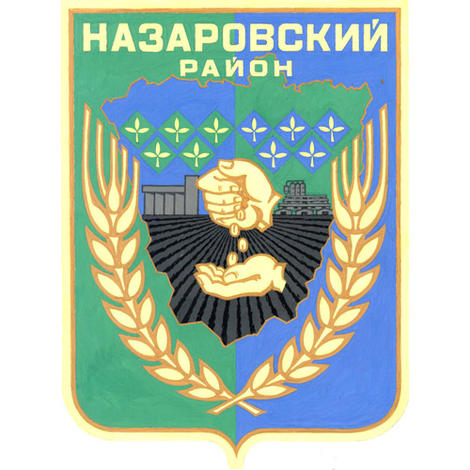 